ОУ ВО «Южно-Уральский институт управления и экономики» РАБОЧАЯ ПРОГРАММА УЧЕБНОЙ дисциплины ИСТОРИЯНаправление подготовки 080200.62 «Менеджмент»является единой для всех форм обученияПрофиль подготовки«Логистика и управление цепями поставок»«Менеджмент организации»«Маркетинг»«Управление малым бизнесом»«Производственный менеджмент»Квалификация (степень) выпускникабакалаврЧелябинск2014История: Рабочая программа учебной дисциплины / А.В. Молодчик.  – Челябинск: ОУ ВО «Южно-Уральский институт управления и экономики», 2014. – 48 с.История: Рабочая программа учебной дисциплины по направлению 080200.62 «Менеджмент» является единой для всех форм обучения. Программа составлена в соответствии с требованиями ФГОС ВПО с учетом рекомендаций и ПрООП ВПО по направлению и профилю подготовки.	Программа одобрена на заседании учебно-методического совета от 10 сентября 2014 года, протокол № 2.Программа утверждена на заседании ученого совета от 24.09.2014 года, протокол № 2.Автор: д.и.н., профессор, заведующий кафедрой «Государственно-правовые дисциплины» ОУ ВО «Южно-Уральский институт управления и экономики» А.В.Молодчик© Издательство ОУ ВО «Южно-Уральский институт управления и экономики», 2014ОГЛАВЛЕНИЕI Введение……………..………………………………………………………..........................................4II Тематическое планирование………………………………………………………………….....…….7III Содержание учебной дисциплины курса………………………….……………………………….16IV Оценочные средства для текущего контроля успеваемости, промежуточной аттестации по итогам освоения дисциплины и учебно-методическое обеспечение самостоятельной работы студентов…………………..…….….26V Учебно-методическое и информационное обеспечение дисциплины ............................................46VI  Материально-техническое обеспечение дисциплины ……………………………………..……..48Введение	Рабочая программа учебной дисциплины «История» предназначена для реализации Федерального государственного стандарта высшего профессионального образования по направлению 080200.62 «Менеджмент» и является единой для всех форм обучения.1 Цели и задачи дисциплиныЦель курса – сформировать у будущих специалистов систему знаний о многогранном процессе исторического развития стран мира, России, раскрыть его основные особенности (экономические, политические, правовые, социальные и культурные), роль и место России в мировой истории; формирование исторического сознания, социального самосознания и культуры учебного труда студента; установление связи с другими дисциплинами.2 Входные требования и место дисциплины в структуре ООП Курс «История» относится к базовой части гуманитарного и социального цикла при получении высшего образования по направлению 080200.62 «Менеджмент» и не предполагает особых входных требований. Для дальнейшего изучения дисциплин «Философия», «Социология», «Институциональная экономика».3 Требования к результатам освоения дисциплиныСтудент должен знать:объект, предмет, функции, цели, задачи, методологию истории как науки, ее структуру, виды;предметную область, систему, содержание, взаимосвязь основных принципов, законов, понятий и категорий гуманитарных и социальных наук, их роль в формировании ценностных ориентаций в социальной и профессиональной деятельности;закономерности исторического развития общества, основные этапы и особенности исторического развития России, её место в истории человечества;принципы, закономерности, тенденции развития общества, человека, познавательной деятельности;движущие силы и закономерности исторического процесса; события и процессы экономической истории; место и роль своей страны в истории человечества и в современном мире;основные исторические источники;историографию отечественной и зарубежной истории;основные методологические принципы, парадигму науки, сущность формационного и цивилизационного подходов;факторы самобытности российской цивилизации, особенности их проявления в разные исторические эпохи;факты, события, явления, личности, законы и закономерности истории развития зарубежных стран; российского государства, права, общества, экономики, культуры и менталитета.Студент должен уметь:использовать знания и методы гуманитарных и социальных наук при решении профессиональных задач;ориентироваться в мировых и отечественных политических и социальных процессах и явлениях, происходящих в обществе;анализировать и оценивать исторические события и процессы;систематизировать, классифицировать, типологизировать данные по истории в пределах программы;читать историческую карту;логически верно, аргументировано и ясно строить устную и письменную речь;комментировать документы, исследования;составлять схемы, таблицы, диаграммы;реферировать научно-популярные статьи из исторических журналов;применять междисциплинарный подход при изучении курса истории (культурология, политология, социология, философия, право, макроэкономика и др.);делать доклады, презентации, сообщения, писать эссе, рефераты;выполнять контрольные работы, тесты;уважительно и бережно относиться к историческому наследию и культурным традициям, толерантно воспринимать социально-культурные различия;давать нравственную оценку коррупционным проявлениям и другим нарушениям норм профессиональной этики.Студент должен владеть:технологиями приобретения, использования и обновления гуманитарных, социальных и экономических знаний;культурой мышления, способностью к обобщению,  анализу, восприятию информации, постановке  цели и выбору путей её достижения;навыками самостоятельного осмысления исторического процесса;основами анализа социально и профессионально значимых проблем, процессов и явлений с использованием знаний гуманитарных и социальных наук;методикой выполнения компетентностно-ориентированных заданий, проектной деятельности;навыками антикоррупционного поведения.Студент по результатам освоения дисциплины «История» должен обладать следующими общекультурными (ОК) компетенциями:Таблица  - Структура компетенций, формируемых в результате изучения дисциплиныII  ТЕМАТИЧЕСКОЕ ПЛАНИРОВАНИЕНАПРАВЛЕНИЕ: 080200.62 «Менеджмент» СРОК ОБУЧЕНИЯ: 4 годаФОРМА ОБУЧЕНИЯ: очная, набор 2011, 2012, 2013, 2014 гг.1 Объем дисциплины и виды учебной работы2 Разделы и темы дисциплины и виды занятий4 Практические занятия 5 Организация обучения в интерактивной формеНАПРАВЛЕНИЕ: 080200.62 «Менеджмент»СРОК ОБУЧЕНИЯ: 3 годаФОРМА ОБУЧЕНИЯ: очная, набор  2011, 2012, 2013, 2014 гг.1 Объем дисциплины и виды учебной работы2 Разделы и темы дисциплины и виды занятий4 Практические занятия 5 Организация обучения в интерактивной формеНабор 2011 г.Набор 2012, 2013, 2014 г.НАПРАВЛЕНИЕ: 080200.62 «Менеджмент»СРОК ОБУЧЕНИЯ: 4 года, набор 2011, 2012, 2013, 2014 гг.ФОРМА ОБУЧЕНИЯ: заочная1 Объем дисциплины и виды учебной работы2 Разделы и темы дисциплины и виды занятий4 Практические занятия 5 Организация обучения в интерактивной формеНабор 2011 г.Набор 2012, 2013, 2014 гг.НАПРАВЛЕНИЕ: 080200.62 «Менеджмент»СРОК ОБУЧЕНИЯ: 3,4 года, набор 2011, 2012, 2013, 2014 гг.ФОРМА ОБУЧЕНИЯ: заочная1 Объем дисциплины и виды учебной работы2 Разделы и темы дисциплины и виды занятий4 Практические занятия 5 Организация обучения в интерактивной формеНабор 2011 г.Набор 2012, 2013, 2014 гг.III СОДЕРЖАНИЕ дисциплины КУРСА «ИСТОРИЯ»Раздел 1 Введение в дисциплину. История как наука.Тема 1.1 Введение в дисциплину. История как наукаДля полного и сокращенного сроков обученияСодержание темы: Наука. Историческая наука, ее социальные функции. Сущность, формы, функции исторического знания. Методы и источники изучения истории. Понятие и классификация исторического источника, его виды. Отечественная историография в прошлом и настоящем: общее и особенное, периодизация. В.Н.Татищев, Н.М.Карамзин, С.М.Соловьёв, В.О.Ключевский, М.Н. Покровский, Д.С.Лихачёв, Л.Н.Гумилёв, Б.А. Рыбаков, Б.Д. Греков, М.Н. Тихомиров, А.В. Арциховский, И.Я.Фроянов  и др. Методология и теория исторической науки. История России – неотъемлемая часть всемирной истории. Формационный и цивилизационный подходы к изучению истории. Российская цивилизация: истоки, своеобразие. История как учебная дисциплина. Вспомогательные исторические дисциплины. Требования к уровню знаний и умений студентов. Методические рекомендации по изучению курса и подготовке к сдаче экзамена.Понятия: история, метод, исторический источник, историография, цивилизация, формация, классы, геральдика, бонистика, нумизматика, археология, палеонтология, археография, генеалогия, метрология, палеография, эпиграфика; папирология, текстология, хронология, сфрагистика, дипломатика, ономастика, топонимика и др.Персоналии: А.Тойнби, О.Шпенглер, Н.Я.Данилевский, К.Маркс, Ф.Энгельс, В.Н.Татищев, Н.М.Карамзин, С.М.Соловьёв, В.О.Ключевский, М.Н. Покровский, Д.С.Лихачёв, Л.Н.Гумилёв, Б.А. Рыбаков, Б.Д. Греков, М.Н. Тихомиров, А.В. Арциховский, И.Я.Фроянов и др.Результат: формирование компетенции: ОК-3; 4.Инструмент оценки: самостоятельная работа: реферат, тест, контрольная работа.Раздел 2 История первобытного общества и древнего мираТема 2.1 История первобытного общества и древнего мира Для полного и сокращенного сроков обученияСодержание темы:  Проблема антропосоциогенеза в современной исторической науке. Теории происхождения человека.Периодизация истории первобытного общества. Первобытное стадо. Человек умелый. Виды его деятельности. Орудия труда. Формы общения между людьми. Присваивающий тип хозяйства. Ледниковый период. Новые орудия труда и виды деятельности. Начало использования огня. Появление человека разумного. Возникновение речи, мышления. Коллективы первобытных людей: родовая и соседская общины, племя. Складывание рас.Появление и развитие скотоводства, земледелия и ремесла. Разделение труда, обмен продуктами труда. Производящий тип хозяйства.Периодизация истории стран Древнего Востока. Общая характеристика экономики стран Древнего Востока.      Периодизация истории Древней Греции и Древнего Рима. Общая характеристика социально-экономической и политической истории Древней Греции и Древнего Рима.Понятия: «палеолит», «мезолит», «энеолит», «неолит», «Homo habilis», «Homo erectus», «Homo sapiens», «питекантроп», «австралопитек», «неандерталец», «ирригация» и др.Результат: формирование компетенции: ОК-3; 4; 12.Инструмент оценки: самостоятельная работа: реферат, тесты, контрольная работа, работа с историческими источникамиРаздел 3 Экономическая и социально-политическая история стран мира, России периода средневековья Тема 3.1 Цивилизация Средневекового ЗападаДля полного и сокращенного сроков обученияСодержание темы:  Термин «средние века». Периодизация истории средних веков: разные точки зрения. Отличительные черты феодализма. Понятия «феод», «лен». Феодальная иерархия в средние века («феодальная лестница»). Сеньоры и вассалы. Повинности вассалов. Клятва взаимной верности.Феодальная рента. Повинности крестьян. Экономическое и внеэкономическое принуждение крестьян. Барщина, натуральный и денежный оброк.Общие черты и отличия экономического развития стран мира в ранний и поздний периоды средневековья.Франкское королевство. «Салическая правда».История Франции. Франция в 11-13 веках. Реформы 13 века. Складывание сословной монархии в 14 веке. Столетняя война с Англией. Жанна д,Арк. Укрепление королевской власти в 15 веке. Складывание абсолютной монархии в 15-16 веках. Реформационное движение. Гражданские войны 16 века. Правление короля Людовика XIII. Укрепление абсолютизма. Эпоха Возрождения во Франции.История Англии. Англосаксонские королевства в Британии в 6-7 веках. Создание государства. Королевская власть. Образование единого государства - Англии (9 век). Датское владычество в Англии. Процессы феодализации. Нормандское завоевание Англии. Вильгельм I Завоеватель - герцог Нормандии - король Англии. Значение нормандского завоевания. Судебная и военная реформы Генриха II. Усиление королевской власти и централизация государства. Политическое развитие Англии в 13 веке. Принятие Великой хартии вольностей (.). Английский парламент в 13-14 веках. Возникновение сословной монархии. Феодальные войны в 15 веке. Абсолютная монархия Тюдоров в 16 веке. Аграрный переворот в деревне. Реформация в Англии. Колониальная политика Тюдоров. Эпоха Возрождения в Англии.История Германии. Создание единого германского раннефеодального государства в 10-11 веках. Завоевательные походы немецких рыцарей в 12 веке против славянских народов и в 13 веке - против прибалтийских народов. Оформление системы территориальных княжеств в Германии. Политическая раздробленность страны в 13 веке. Германские княжества в 14-15 веках. Гуманизм в Германии. Немецкая Реформация и ее раскол. Великая Крестьянская война в 16 веке.Особенности развития экономики европейских стран в период средневековья. Земледелие. Скотоводство. Ремесло. Торговля. Средневековые замки. Средневековый город: планировка, благоустройство, цеховая организация ремесла. Торговые гильдии. Изобретения периода средневековья и использование их в хозяйстве. Начало складывания мануфактур. Пути их образования.Сословия средневекового общества. Роль церкви в жизни общества. Католицизм и православие. Абсолютные монархии средневековья. Колониальная политика европейских стран. Великие географические открытия.Средневековая цивилизация: особенности развития, характерные черты. От средневековья к новому времени.Источники по истории средних веков. Взгляды историков на проблемы развития средневековой цивилизации.Понятия «средние века», «феод», «лен», «вассалитет», «барщина», «оброк», «эпоха Возрождения», «Реформация» и др.Результат: формирование компетенции: ОК-3; 4; 12.Инструмент оценки: самостоятельная работа: реферат, тесты, контрольная работа, работа с историческими источникамиТема 3.2 Киевская Русь. Русские земли в период раздробленностиДля полного и сокращенного сроков обученияСодержание темы: Античное наследие в эпоху Великого переселения народов. Проблема этногенеза восточных славян. Основные этапы становления государственности. Восточные славяне в IV – IX вв. Русь: трактовка термина. Источники по истории Киевской Руси: «Повесть временных лет», «Русская правда». Норманнская теория. Цивилизация Древней Руси.Рюриковичи. Первые киевские князья.  Социальный и государственный строй Киевской Руси. Внешняя политика. Феодальные отношения. Принятие христианства. Распространение ислама. Культура, письменность Древней Руси. Древнерусский язык. Кириллица. Политические и правовые отношения. Удельная Русь. Русь и кочевники. Феодальная раздробленность. Киевское, Владимиро–Суздальское, Галицко–Волынское княжества, Новгородская республика, Псковская земля. Западная Европа и Киевская Русь. Причины и последствия раздробленности на Руси.Понятия: этногенез, племя, родовая и соседская (территориальная) общины, государство, религия, язычество, полюдье, повоз, погост, урок, междоусобица, феодализм, барщина, оброк, вервь, вира, смерд, холоп, челядь, закуп, рядович, вотчина, феодальная раздробленность, натуральное хозяйство, республика, вече, посадник, тысяцкий, архиепископ.Персоналии: Байер, Миллер, Шлёцер, М.В.Ломоносов, Рюрик, Олег, Игорь, Ольга, Святослав, Владимир, Кирилл и Мефодий, Ярослав Мудрый, Илларион, Владимир Мономах.Результат: формирование компетенции: ОК-3; 4; 12.Инструмент оценки: самостоятельная работа: реферат, тесты, контрольная работа, работа с историческими источникамиТема 3.3 Российская государственность в XV – XVI вв.Для полного и сокращенного сроков обученияСодержание темы: Эволюция восточнославянской государственности в XI-XII вв. Удельная Русь: последствия раздробленности. Исторические источники о борьбе с иноземными захватчиками в XIII в. Государство и право Золотой Орды. Нашествия монголов на Русь: Калка, Рязань, Киев, Козельск. Причины поражения Руси в борьбе с монголами. Русь и Орда: проблемы взаимовлияния. Оценка ига на Руси в дореволюционной, советской и новейшей историографии. Теория Л.Н.Гумилёва. Формирование боевых традиций русского народа в процессе борьбы за независимость (IX–XIII вв. и XIII–XV вв.). Нашествие крестоносцев. Невская битва и Ледовое побоище. Александр Невский. Влияние Золотоордынской культуры на Русь. Русская православная церковь и золотоордынское иго. Куликовская битва. Дмитрий Донской. Стояние на р.Угре. Падение ига.От Московского княжества до «Смутного» времени: три этапа образования русского централизованного государства (XIV – XVI вв.). Московские князья. Реформы Ивана IV. Ливонская война. Опричнина. Становление деспотической сословно-представительной монархии.Понятия: иго, ярлык, баскак, выход, запрос, приказы, Судебник, пожилое, крепостное право, Юрьев день, местничество, кормление, поместье, дворяне, Избранная рада, Земский собор, Боярская дума, Стоглав, губа, опричнина, сословно-представительная монархия;Персоналии: Чингисхан, Батый, Мамай, Тохтамыш, Ахмед, Евпатий Коловрат, Александр Невский, Юрий Долгорукий, Андрей Боголюбский, Иван Калита, Дмитрий Донской, Сергий Радонежский, Василий 1, Василий 2 Тёмный, Иван Ш, Иван IV, Сильвестр, Андрей Курбский, Алексей Адашев, Иван Фёдоров, Малюта Скуратов, Ермак Тимофеевич, СтрогановыРезультат: формирование компетенции: ОК-3; 4; 12.Инструмент оценки: Реферат, тест, эссе, контрольная работа, оценка выступления на практическом занятии (ПЗ).Раздел 4 Экономическая и социально-политическая история стран мира, России в новое времяТема 4.1 Западная цивилизация в период нового времени: тенденции развития, национальные особенностиДля полного и сокращенного сроков обученияСодержание темы: Хронологические рамки нового времени: различные точки зрения. Великие географические открытия и их последствия для европейских стран и других стран мира. Колониальные империи: возникновение и особенности развития.Экономическое развитие стран Европы в новое время: земледелие. Скотоводство. Ремесло. Новые механизмы и приспособления в сельском хозяйстве и промышленности. Развитие научных знаний.Промышленный переворот (кон.18-кон.19 в.) и его значение в истории. Хронологические рамки промышленного переворота в разных странах, его особенности. Изобретение и применение первых станков и машин. Изобретение парового двигателя. Новые источники энергии в 19 веке. Появление парового судоходства, железнодорожного транспорта, воздухоплавания, автомобилестроения. Строительная техника и благоустройство городов.Нидерландская революция (16 в.). Утверждение абсолютизма.История Англии. Революция 17 века. Развитие буржуазных отношений. Оливер Кромвель. Гражданская война. Реставрация Стюартов. Принятие «Билля о правах». Экономические кризисы. Реформа избирательной системы (1832). Завершение промышленного переворота в Англии. Англия – «мастерская мира». Парламентская реформа (1867). Колониальная политика на рубеже 19-20 веков. Внутренняя и внешняя политика в начале 20 века.История Франции. Абсолютная монархия во Франции в 17 - 1 пол. 18 века. Экономические предпосылки революции. Французские просветители. Начало революции (.). Ликвидация абсолютной монархии. «Декларация прав человека и гражданина». Конституция . М.Робеспьер. Ж.П.Марат. Ж.Дантон. Провозглашение республики. Якобинская диктатура. Конец революции (1794).Новая Конституция (1795). Директория. Наполеон Бонапарт. Военные походы Бонапарта. Государственный переворот 18 брюмера (1799). Империя Наполеона I: внутренняя и внешняя политика. Война с Россией. Разгром Наполеона. Венский конгресс. Раздел Европы. Создание Священного Союза. Вторая реставрация монархии во Франции. Революция . и . Принятие Конституции. Государственный переворот и установление Второй империи (1852). Внутренняя и внешняя политика конца 19 века. Завершение промышленного переворота.История Германии. Политическое развитие Германии в 17-18 веках. Предпосылки революции в Германии. Революция 1848 года, ее итоги. Усиление Пруссии. Подготовка объединения Германии. Отто фон Бисмарк. Образование Северогерманского союза (1866). Франко-прусская война и завершение объединения Германии (1871). Завершение промышленного переворота в Германии. Колониальная политика. Подготовка к мировой войне.История США. Английские колонии в Америке. Борьба за независимость. Дж.Вашингтон. Декларация независимости (1776). Т.Джефферсон. Образование США. Война с Англией. Принятие Конституции (1787). Экономическое и политическое развитие США на рубеже 18-19 веков. Партийная борьба и политические кризисы. Особенности развития Юга и Севера США: проблемы рабства и попытки их решения. Гражданская война в США между Севером и Югом (1861-1865). А.Линкольн. Отмена рабства. «Реконструкция» Юга (вторая буржуазная революция) и его значение в социально-экономическом развитии страны. Экономический подъем конца 19 века. Завершение промышленного переворота. Монополизация промышленности и банковского дела. Закон Шермана. Создание в США основ гражданского общества. Активная внешняя политика. Колониальные войны.Западная цивилизация в период нового времени: тенденции развития, национальные особенности.Особенности социально-экономического развития в последней трети 19 века: прогресс в отраслях тяжелой промышленности, появление новых отраслей и новых форм организации производства. Новые формы производственных объединений. Финансовая олигархия. Раздел мира и борьба за его передел. Социальная структура общества в новое время. Проблемы трудовых отношений. Рабочее и социалистическое движение.Становление основ гражданского общества: проблемы и тенденции. Концепция «индустриального общества».Источники по новой истории. Взгляды историков на проблемы развития западной цивилизации в период нового времени.Результат: формирование компетенции: ОК-3; 4; 12.Инструмент оценки: самостоятельная работа: реферат, тесты, контрольная работа, работа с историческими источникамиТема 4.2 Россия в XVII столетии: новое время.Для полного и сокращенного сроков обученияСодержание темы: Кризис российской государственности в конце ХV1 века. «Смутное время»: конец династии Рюриковичей, междинастический кризис, правление Б.Годунова; самозванцы; В.Шуйский; восстание Болотникова; «семибоярщина», польская интервенция; Ополчение под руководством К.Минина и Д.Пожарского; Земский собор . и начало династии Романовых. Исторические источники о «Смуте».Социально–экономическое и политическое развитие России в XVII веке. Михаил Федорович и Алексей Михайлович Романовы. Священство и царство. Филарет. Никон. Церковная реформа и раскол. «Бунташный век»: Медный бунт, Соляной бунт, Соловецкое восстание, крестьянская война под предводительством Степана Разина. «Соборное уложение» - первый печатный свод законов России.Понятия: Смутное время, фаворит, заповедные лета, урочные лета, гражданская война, «семибоярщина», интервенция, самозванство, крестьянская война, ополчение, сословия, «бунташный век», Соборное уложение, патриарх, церковный раскол, старообрядцы;Персоналии: Фёдор Иванович, Борис Годунов, Гермоген, Лжедмитрий 1 (Григорий Отрепьев), Лжедмитрий 2, Иван Болотников, Василий Шуйский, Кузьма Минин, Дмитрий Пожарский, Иван Сусанин, Михаил Романов, Филарет, Алексей Михайлович «Тишайший», Никон, Аввакум, Степан Разин, Федор Алексеевич, Софья Алексеевна, Иван V, Пётр 1.Результат: формирование компетенции: ОК-3; 4; 12.Инструмент оценки: самостоятельная работа: реферат, эссе, тесты, контрольная работа, работа с историческими источниками, доклад на практическом занятии.Тема 4.3 Модернизации России в ХVIII веке.Для полного и сокращенного сроков обученияСодержание темы: Цивилизационная парадигма. Теория модернизации. Модернизация и ее этапы в истории России. Петр I и его преобразования (предпосылки, сущность, направления, последствия, значение). Государственный и общественный строй Российской империи при Петре I. Европеизация культуры. Эпоха дворцовых переворотов. Роль гвардии. Екатерина 1, Петр П, Анна Иоанновна, Бирон, Иван VI Антонович, Елизавета, Петр Ш.Эпоха Екатерины II – время «просвещенного» абсолютизма. XVIII век в западноевропейской и Российской истории: модернизация и просвещение. Особенности российской модернизации. Предпосылки и особенности складывания российского абсолютизма. Дискуссии о генезисе самодержавия.Понятия: модернизация, Сенат, Синод, коллегии, мануфактура, приписные и посессионные крестьяне, протекционизм, меркантилизм, рекрут, подушная подать, ревизия, фаворит, регент, дворцовые перевороты, гвардия, кондиции, бироновщина, просвещенный абсолютизм, Уложенная комиссия;Персоналии: Петр 1, А.Д.Меньщиков, Феофан Прокопович, Антуфий и Никита Демидовы, В.Н.Татищев, Кондратий Булавин, Екатерина 1, Петр П, Анна Иоанновна, Елизавета, Петр Ш, Екатерина П, Н.М.Карамзин, А.В.Суворов, Г.А.Потемкин, братья Алексей и Григорий Орловы, Е.Р.Дашкова, М.В.Ломоносов, А.И.Остерман, Э.Бирон, Б.К.Миних, Ф.Ф.Ушаков, П.А.Румянцев, П.С.Салтыков, С.Ф.Апраксин, Е.И.Пугачёв, Салават Юлаев, А.Н.Радищев, Н.И.Новиков, Павел 1.Результат: формирование компетенции: ОК-3; 4; 12.Инструмент оценки: Реферат, эссе, тесты, контрольная работа, уровень работы во время ПЗ.Тема 4.4 Российская империя в XIX веке.Для полного и сокращенного сроков обученияСодержание темы: Становление индустриального общества в России: общее и особенное. Россия в первой половине века: социально–экономическое развитие, внутренняя и внешняя политика Александра I и Николая I. Отечественная война . Движение декабристов и идейная борьба в 30–40–е годы Х1Х века.Россия во второй половине века: развитие капиталистических отношений, аграрный вопрос, общественное движение, реформы Александра II (отмена крепостного права, земская, городская, военная, судебная, образовательная) и контрреформы Александра III. Дом Романовых и монархи Европы. Начало правления Николая II. Реформы и реформаторы в России в XIX в. Вклад России в мировую культуру.Основные тенденции развития всемирной истории в XIX в.: формирование колониальной системы, «американское чудо», индустриальное общество в Западной Европе.Понятия: урбанизация,  реформы, контрреформыПерсоналии: Александр .М.Сперанский, Наполеон, М.И.Кутузов, М.Б.Барклай де Толли, П.И.Багратион, А.П.Тормасов, А.П.Ермолов, Денис Давыдов, Василиса Кожина, Надежда Дурова, Никита Муравьёв, Павел Пестель, А.А.Аракчеев, Николай 1, граф С.С.Уваров,  Е.Ф.Канкрин,  П.Я.Чаадаев, М.В.Петрашевский, В.Г.Белинский, А.И.Герцен, Н.П.Огарев, П.С.Нахимов, В.А.Корнилов, В.И.Истомин, Александр П, князь А.М.Горчаков, М.Т.Лорис-Меликов, Михаил Бакунин, Петр Лавров, Пётр Ткачёв, Александр Ш, Николай П;Результат: формирование компетенции: ОК-3; 4; 12.Инструмент оценки: самостоятельная работа: реферат, тесты, контрольная работа, работа с историческими источникамиТема 4.5 Особенности развития русской культуры IX – XIX вв.Для полного и сокращенного сроков обученияСодержание темы: Культура: духовная и материальная, быт и повседневность, традиции. Основные направления культуры (просвещение (образование), русская наука (научные знания), литература, архитектура, живопись, скульптура, театр, музыка) в различные эпохи (Киевская Русь, Феодальная раздробленность, ХVI век, ХVII столетие, ХVIII век, первая и вторая половины Х1Х столетия, начало ХХ в.).Деятели русской культуры.Памятники русской культуры  IX – XIX вв.Роль церкви в истории русской культуры. Понятия: культура, фреска, зодчество, шлемовидный купол, барабан, закомары, пилястры, аркатурный пояс,  летопись, фольклор, зернь, скань, филигрань, нарышкинское барокко, идеология, реализм, классицизм, барокко, рококо, кунсткамера, ассамблеи, сентиментализм, меценат, импрессионизм, абстракционизм, символизм, футуризм, нигилизм.Результат: формирование компетенции: ОК-3; 4; 12.Инструмент оценки: реферат, тесты, контрольная работа, работа с историческими источниками, доклад на ПЗ.Раздел 5 Экономическая и социально-политическая история стран мира, России в ХХ веке.Тема 5.1 Экономическая и социально-политическая история стран мира в новейшее время.Для полного и сокращенного сроков обученияСодержание темы: Проблемы периодизации новейшей истории: разные точки зрения.Обострение межимпериалистических противоречий и борьба за передел мира в начале 20 века. Создание Тройственного союза и Антанты. Причины и повод к первой мировой войне (1914). Основные боевые действия и события (1914-1918 годы). Окончание войны. Послевоенное урегулирование мира. Версальско-Вашингтонская система. Революционные события в Европе (1818-1823 гг.) Образование независимых государств в Европе, Азии, Африке. Революции в Европе (Германия, Австрия, Финляндия, Словакия). Подъем рабочего движения. Социал-демократы и коммунисты.Экономическое и политическое развитие крупнейших стран мира в 20-30-е годы.Германия. Экономический кризис и его особенности. Адольф Гитлер: путь к власти. Внутренняя и внешняя политика Германии после прихода Гитлера к власти. Подготовка к мировой войне.Италия. «Поход на Рим» и захват власти фашистами. Бенито Муссолини. Внутренняя и внешняя политика в 30-е годы.США. Экономический кризис и его особенности. Администрация Гувера. Попытки выхода из кризиса. «Новый курс» Ф.Д.Рузвельта. Социальные реформы.Франция. Особенности экономического кризиса. Попытки взятия власти фашистами. Народный фронт и его политика. Экономический и политический кризис в 30-е годы.Установление в 1920-1930-е годы авторитарных и тоталитарных режимов в странах Европы. Их общие черты и национальные особенности.Характеристика экономического развития крупнейших стран мира в предвоенные годы. «Общая теория» Дж.М.Кейнса. Государственное регулирование и его формы.Международные отношения в конце 1930-х годов. Крушение Версальско-Вашингтонской системы. Попытки создания системы коллективной безопасности в Европе. Аншлюс Австрии. Мюнхенское соглашение. Раздел Чехословакии. Переговоры в Москве (1939). Пакт о ненападении между СССР и Германией и секретные договоры к нему (1939). Раздел сфер влияния в Европе между Германией и СССР. Предпосылки начала второй мировой войны.Вторая мировая война (1939 - 1945): причины, основные страны-участники, ход военных действий. Антифашистская коалиция. Геноцид. Движение Сопротивления. Конференции глав союзных держав (1943,1945). Капитуляция Германии.Создание ООН. Послевоенное устройство мира. Военные действия союзников против Японии. Разгром Японии. Окончание второй мировой войны (2 сентября .) и ее итоги.Изменения в Европе и мире после окончания второй мировой войны. Оккупация Германии. Утверждение коммунистических режимов в ряде стран Восточной Европы и Азии. Образование НАТО. Блоковая политика сверхдержав. Образование СЭВ. Холодная война и гонка вооружений.Кризис индустриального общества. Научно-техническая и технологическая революции. Основные направления социально-экономической политики развитых стран Запада: неолиберализм, социал-реформизм, неоконсерватизм. Проблема выбора путей развития в странах Европы и США: традиционализм и модернизация. Социальные и экологические последствия научно-технической революции. Государственное регулирование экономики. Становление информационного общества в развитых странах.Противоборство двух общественных систем: демократия и авторитаризм. Начало кризиса и падение коммунистических режимов в странах Восточной Европы в конце 1980-начале 1990-х годов. Изменение геополитической ситуации в Европе.Проблемы разрядки международной напряженности в 1990-е годы. Глобальные проблемы человечества в 1990-е годы. Развитие общеевропейского процесса. Осуществление идеи объединенной Европы. Интеграция и дезинтеграция в мировом развитии. Глобализация экономических и культурных процессов в мире.Многообразие и единство мира, взаимосвязь стран и народов. Выбор путей и моделей развития в странах Азии, Африки, Латинской Америки. Мировое сообщество на рубеже веков.Источники по новейшей истории. Взгляды историков на проблемы развития стран мира в новейшее время.Результат: формирование компетенции: ОК-3; 4; 12.Инструмент оценки: самостоятельная работа: реферат, тесты, эссе, контрольная работа, работа с историческими источниками.Тема 5.2 Российская модернизация начала ХХ века. Для полного и сокращенного сроков обученияСодержание темы: Россия в конце Х1Х - начале ХХ века. Особенности становления индустриального общества в России и Европе. Роль ХХ столетия в мировой истории. Глобализация общественных процессов. Проблема экономического роста и модернизации. Революции и реформы. Социальная трансформация общества. Столкновение тенденций интернационализма и национализма, интеграции и сепаратизма, демократии и авторитаризма. Объективная потребность индустриальной модернизации России. Социальные и политические противоречия в российском обществе. Российские реформы в контексте общемирового развития в начале века. Революция 1905-1907 гг.: ее причины, предпосылки, ход и характер. Незавершенность революционных преобразований. Эволюция политической системы. Политические партии России: генезис, классификация, программы, тактика. Деятельность первых Государственных Дум.Персоналии: Николай П, С.Ю.Витте, П.А.Столыпин, П.Д.Святополк-Мирский, В.К.Плеве, Г.Е.Львов, Г.А.Гапон, В.И.Ленин, М.А.Спиридонова, Г.В.Плеханов, В.М.Пуришкевич, Н.Е.Марков, А.И.Дубровин, А.И. Гучков, братья Рябушинские, П.Н.Милюков, А.И.Шингарев, В.Д.Набоков, Б.В.Савинков, В.М.Чернов, Л.Мартов (Ю.О.Цедербаум)Понятия: революция, реформа, петиция, политический плюрализм, «Апрельские тезисы», парламентаризм, интернационализм, национализм, сепаратизм, интеграция, отруб, хутор;Результат: формирование компетенции: ОК-3; 4; 12.Инструмент оценки: реферат, тесты, эссе, контрольная работа, работа с историческими источниками, доклад на ПЗ.Тема 5.3 Общенациональный кризис и гражданская война в России  (1917-1922 гг.).Для полного и сокращенного сроков обученияСодержание темы: Участие России в Первой мировой войне. Война и русское общество.Февральская революция . Двоевластие. Временное правительство: деятельность, имена, оценки. Альтернативы развития. Дом Романовых в 1917-1918 гг. Октябрьская революция: ход, значение, оценки. Две революции . в оценке современников. Гражданская война. Интервенция. Красный и белый террор. Оценка Октябрьской революции и гражданской войны в отечественной историографии. Истоки, сущность и результаты политики «военного коммунизма». Формирование основных центров контрреволюции и крах «белого движения». Эмиграция. Русское зарубежье. Урал в 1917-1922 гг.Персоналии: В.И.Ленин, Л.Г.Корнилов, А.Ф.Керенский, А.В.Колчак, А.И.Деникин, Н.Н.Юденич, П.Н.Врангель; браья Каширины, Я.М.Свердлов, ФрунзеПонятия: аннексия, контрибуция, революция, реформа, гражданская война, интервенция, альтернатива, двоевластие, восстание, общенациональный кризис, диктатура пролетариата, декрет, Учредительное собрание, СНК, ВЦИК, РСФСР, «военный коммунизм», продразвёрстка, террор;Результат: формирование компетенции: ОК-3; 4; 12.Инструмент оценки: реферат, тесты, контрольная работа, работа с историческими источниками, выступление на ПЗ.Тема 5.4 СССР в 20 – 30–е годы: опыт социалистической модернизации.Для полного и сокращенного сроков обученияСодержание темы: Советское государство в первой половине 20–х годов. НЭП. Внутрипартийная борьба за власть в 20–е годы. Курс на строительство социализма в одной стране. Политика индустриализации: причины, источники, ход, последствия. Массовая коллективизация. Социальные преобразования.Общественно – политическая жизнь страны в 30–е годы. Политический режим, тоталитаризм, сталинизм, политика репрессий. ГУЛАГ. Менталитет советских людей. Сопротивление сталинизму. Внешняя политика в 30–е годы. Образование СССР. Конституция . «Сталинская» модернизация и ее оценки в современной исторической науке. Культура РСФСР и СССР: строительство советской школы; наука, литература социалистического реализма, театр, кинематограф. «Культурная» революция на Урале.Персоналии: И.В.Сталин, Н.И.Бухарин, Л.Д.Троцкий, Г.Е.Зиновьев, Л.Л.Каменев, С.М.Киров, А.Рыков, М.И.Калинин, К.Е.Ворошилов, А.А.Жданов, А.Г.СтахановПонятия: НЭП, продналог, индустриализация, командно-административная (плановая) экономика, коллективизация, культурная революция, тоталитаризм, репрессии, ГУЛАГ;Результат: формирование компетенции: ОК-3; 4; 12.Инструмент оценки: реферат, тесты, контрольная работа, выступление на ПЗ.Тема 5.5 СССР накануне и в годы Второй мировой войныДля полного и сокращенного сроков обученияСодержание темы: СССР в предвоенный период. Пакт Молотова-Риббентропа. Советско-финская война. Точка зрения В.Суворова.Великая Отечественная война (1941– 1945 гг.): ход, периодизация, фронт и тыл, персоналии, идеология. Освободительный характер Великой Отечественной войны. Антигитлеровская коалиция, Тегеранская, Ялтинская, Потсдамская конференции. Ленд-лиз.Великая Победа: оценки событий войны в современной исторической науке и отражение в кинематографе, литературе последних лет. Культура и быт советских людей в условиях войны. Южноуральцы на фронтах Великой Отечественной войны. Танкоград.Персоналии: В.М.Молотов, Г.К.Жуков, К.К.Рокоссовский, А.М.Василевский, Ф.И.Толбухин, А.И.Еременко, И.С.Конев, А.М.Матросов, З.Космодемьянская, Н.Кузнецов (адмирал), Н.Кузнецов (разведчик), Я.Ф.Павлов, Панфилов, В.Клочков, Н.Гастелло, В.Зайцев, И.М.Зальцман, Р.Зорге, А.А.Власов, С.А.Ковпак, А.Ф.Федоров, П.К.Пономаренко.Понятия: милитаризация, эвакуация, ленд-лиз, депортация, превентивный, приказ «Ни шагу назад», ГКО, СМЕРШ, Результат: формирование компетенции: ОК-3; 4; 12.Инструмент оценки: реферат, тесты, контрольная работа, выступление на ПЗ.Тема 5.6 СССР в 1945-1985 гг.Для полного и сокращенного сроков обученияСодержание темы: Основные черты послевоенного развития СССР в 1945 – 1953 гг. Апогей сталинизма. Политические репрессии послевоенного времени. Международное положение и внешняя политика. «Холодная война». Усиление контроля над духовной жизнью советских людей.СССР в 1953–1964 гг. Реформаторские попытки в рамках командно–административной системы. Борьба за власть после смерти И.В.Сталина. Политический портрет Н.С.Хрущева. ХХ съезд КПСС. Разоблачение культа личности. Партноменклатура. Начало либерализации и десталинизации советской системы. Реформы Н.Хрущева. «Оттепель» в оценках историков и современников.Нарастание кризисных явлений в жизни советского общества в середине 60 – середине 80–х гг. Политическое развитие страны. Система партийно–государственного управления СССР. Кризисные явления в экономической сфере.Экономическая реформа . Поиск путей интенсификации экономики СССР и разрядки международной напряженности в 60 – 80–е гг. Кризисные явления в экономической, социальной и духовной сферах. Эпоха «застоя». «Развитой» социализм. Конституция . Неосталинизм. Номенклатура. Движение диссидентов: национальное, религиозное, правозащитное.Внешняя политика. «Маятник надежды»: Ю.В.Андропов (13.11.1982 – 09.02.1984). «Мини – застой»: К.У.Черненко (10.02.1984 – 10.03.1985).Понятия: апогей, репатриация, демилитаризация, холодная война, гонка вооружений, НАТО, ОВД, СЭВ, мораторий, оттепель, реабилитация, волюнтаризм, МТС;Персоналии: Н.С.Хрущев, Г.Маленков, Л.П.Берия, Н.Булганин, И.Эренбург, Ю.А.Гагарин, Л.И.Брежнев, Ю.В.Андропов, К.У.Черненко, А.Н.Косыгин, А.И.Солженицын, А.Д.Сахаров.Результат: формирование компетенции: ОК-3; 4; 12.Инструмент оценки: самостоятельная работа: реферат, тесты, контрольная работа.Тема 5.7 Перестройка и распад СССР (1985-1991 гг).Для полного и сокращенного сроков обученияСодержание темы: СССР в 1985–1991 гг. Эпоха перестройки. Гласность. Ускорение. Сущность перестройки. Оценки событий. Периодизация перестройки. Экономические реформы и последствия. Политические преобразования. Формирование многопартийной  системы. Демократическое движение. Новое политическое мышление. События 1990–1991 гг. Кризис политики М.Горбачева. Предпосылки переворота августа . Причины провала перестройки. Беловежские соглашения. Распад СССР. Октябрьские события . Оценка эпохи в современной исторической науке.Персоналии: М.С.Горбачев, Б.Н.Ельцин, Е.Лигачев, Алексий П, Н.Рыжков, Л.Абалкин, С.Шаталин, Г.Явлинский и др.;Понятия: перестройка, гласность, новое политическое мышление, рыночная модель экономики, хозрасчет, кооперация,  инфляция, приватизация, ГКЧП.Результат: формирование компетенции: ОК-3; 4; 12.Инструмент оценки: самостоятельная работа: реферат, тесты, контрольная работа работа с историческими источниками.Раздел 6 Экономическая и социально-политическая история стран мира, России на современном этапе.Тема 6.1 Российская государственность на современном этапеДля полного и сокращенного сроков обученияСодержание темы: Становление новой российской государственности (1993-1999 гг.). Россия на пути радикальной социально-экономической модернизации. Обострение социальных проблем в современной России. Конституция РФ (.). «Эпоха Ельцина» (24.08.1991 – 31.12.1999). Политика правительства РФ в 1992–2003 гг. Постсоветское пространство. СНГ. Президент В.Путин в 1999–2003 гг. Внутренняя и внешняя политика В.Путина. Всероссийская перепись населения . о состоянии РФ. Психологический портрет современной военной, экономической, политической и «творческой» элиты. Новый президентский срок В.Путина (2004–2008 гг.). Президент России - Дмитрий Медведев. Внешняя политика в условиях новой геополитической ситуации. Культура современной России.Персоналии: Б.Н.Ельцин, В.В.Путин, Д.А.Медведев.Понятия: электорат, фракция, референдум, Конституция.Результат: формирование компетенции: ОК-3; 4; 12.Инструмент оценки: самостоятельная работа: реферат, тесты, контрольная работа, работа с историческими источниками.Раздел 7 Итоговое тестирование «Россия и мир»Тема 7.1 Итоговое тестирование «Россия и мир»Для полного и сокращенного сроков обученияРезультат: формирование компетенции: ОК-4Инструмент оценки: компьютерный тест.IV ОЦЕНОЧНЫЕ средства для текущего контроля успеваемости, промежуточной аттестации по итогам освоения дисциплины и учебно-методическое обеспечение самостоятельной работы студентов4.1 Планы практических занятий3.3 Российская государственность в XV – XVI вв.Укрепление Московского княжества в XV – начале XVI вв. Московское государство: политический строй и сословная система.Дискуссии историков о генезисе самодержавия.Политика Ивана Грозного. Реформы и опричнина.Основные направления внешней политики России в XVI – XVI вв.Культура России в XV – XVI в. Складывание политической идеологии Московского государства. Начало формирования культуры русской нации.Этапы становления крепостного права в XV – XVII вв.Отношения России со странами Европы.Доклады по персоналиям: Иван III, Василий III, Иван IV.4.2 Россия в XVII столетии: новое время«Смутное время»: причины, периодизация, итоги и последствия.Экономическое развитие России в XVII в.: новые черты в экономике.Особенности социального строя России в XVII в.Особенности политического развития России в XVII в.«Священство и царство»: Первые Романовы, их взаимоотношение с церковью.XVII век – «бунташный» век в истории России.«Соборное уложение» - первый печатный свод законов России.Роль Земских соборов в истории России.Внешняя политика России в XVII веке.Духовная жизнь российского общества: новые черты русской культуры XVII века.Доклады по персоналиям: Фёдор Иванович, Борис Годунов, Гермоген, Лжедмитрий 1 (Григорий Отрепьев), Лжедмитрий 2, Иван Болотников, Василий Шуйский, Кузьма Минин, Дмитрий Пожарский, Иван Сусанин, Михаил Романов, Филарет, Алексей Михайлович «Тишайший», Никон, Аввакум, Степан Разин, Федор Алексеевич, Софья Алексеевна, Иван V, Пётр 1.4.3 Модернизации России в ХVIII векеПреобразования Петра I. Начало европеизации и модернизации России.Внешняя политика Петра I.Оценка личности Петра и его преобразований в исторической литературе.«Эпоха дворцовых переворотов».Царствование Екатерины II. «Просвещенный абсолютизм» в России.Крестьянские войны XVIII в.: сравнительная характеристика.Экономическое развитие России в XVIII в., появление новых социальных слоев.Внешняя политика Российской империи во второй половине XVIII в.Культура России в XVIII в.Доклады по персоналиям: Петр 1, А.Д.Меньщиков, Феофан Прокопович, Антуфий и Никита Демидовы, В.Н.Татищев, Кондратий Булавин, Екатерина 1, Петр П, Анна Иоанновна, Елизавета, Петр Ш, Екатерина П, Н.М.Карамзин, А.В.Суворов, Г.А.Потемкин, братья Алексей и Григорий Орловы, Е.Р.Дашкова, М.В.Ломоносов, А.И.Остерман, Э.Бирон, Б.К.Миних, Ф.Ф.Ушаков, П.А.Румянцев, П.С.Салтыков, С.Ф.Апраксин, Е.И.Пугачёв, Салават Юлаев, А.Н.Радищев, Н.И.Новиков, Павел 1.4.5 Особенности развития русской культуры IX – XIX вв.Понятие культуры, ее виды. Факторы, повлиявшие на её развитие. Феномен русской культуры (характерные черты).Культура Киевской Руси. Культура Руси во время феодальной раздробленности (ХП – начало 16 в.). Вопросы 3-4 готовить по схеме:- Краткая характеристика эпохи.- Основные направления культуры Письменность, грамотность, школы.ЛетописаниеЛитератураАрхитектураИскусство: живопись (иконопись), ремесло, музыка, фольклор. Быт народаКультура России в ХVI вв.Русская культура в ХVII веке.Вопросы 5-6 готовить по схеме:- Краткая характеристика эпохи.- Основные направления культуры Научные знанияПросвещениеЛетописаниеЛитератураАрхитектураИскусство: живопись (иконопись), ремесло, музыка. Быт народаКультура России ХVШ века.Культура России Х1Х века и её мировое значение. «Золотой век русской культуры»Русская культура начала ХХ в. «Серебряный век»Вопросы 7-9 готовить по схеме:- Краткая характеристика эпохи - Основные направления культуры Просвещение.НаукаРусские путешественникиОбщественно-политическая мысль ЛитератураАрхитектураЖивописьСкульптураТеатр МузыкаБыт народа5.2 Российская модернизация начала ХХ векаОсобенности российской модернизации на рубеже XIX – XX вв.Особенности  экономического развития России в начале XX века.Объективная потребность индустриальной модернизации России.Реформы С.Ю. Витте.Основные социально-экономические противоречия в России в начале XX века.Особенности социальной структуры России в начале XX века.Российское самодержавие на рубеже XIX – XX вв.Общественно-политическое движение на рубеже XIX – XX вв.Взгляды российской бюрократии на внешнюю политику российской империи.Национальный вопрос в российской империи на рубеже XIX –XX вв.Русско-японская война 1904–1905 гг.Причины, движущие силы, характер первой русской революции.Основные этапы революции 1905 – 1907 гг. и их характеристика. Итоги и значение революции 1905 – 1907 гг. "Манифест" 17 октября .: условия появления, основные положения. Первый избирательный закон.Политические партии России в начале ХХ в.1. Консервативно-охранительные партии:- Союз русского народа; - Партия русского собрания; - Союз Михаила Архангела  - черносотенцы	2. «Союз 17 октября» (октябристы)3. Конституционно-демократическая партия (кадеты)	4. Партия социал-революционеров (эсеры)	5. РСДРП (российская социал-демократическая рабочая партия) большевиков.6. РСДРП (российская социал-демократическая рабочая партия) меньшевиковИнформацию о партии представить по схеме:Время созданияЛидерыСоциальная опораГосударственное устройствоАграрная программаНациональный вопросРабочий вопросМетоды модернизации РоссииЧисленностьДеятельность в Государственных Думах.Программное выступление от имени партии (обращение к гражданам России, живущим в 1905-1916 гг.) – до 1 минуты.Опыт российского парламентаризма. Деятельность I и II Государственных дум.Третьеиюньский государственный переворот.Изменение избирательного закона. III Государственная дума.Программа реформ П.А. Столыпина.  Аграрная реформа.Причины и характер первой мировой войны. Участие России в первой мировой войне. Отношение к войне различных слоев российского общества и выражающих их интересы политических партий.Персоналии: Николай II, С.Ю.Витте, П.А.Столыпин, П.Д.Святополк-Мирский, В.К.Плеве, Г.Е.Львов, Г.А.Гапон, В.И.Ленин, М.А.Спиридонова, Г.В.Плеханов, В.М.Пуришкевич, Н.Е.Марков, А.И.Дубровин, А.И. Гучков, братья Рябушинские, П.Н.Милюков, А.И.Шингарев, В.Д.Набоков, Б.В.Савинков, В.М.Чернов, Л.Мартов (Ю.О.Цедербаум)5.3 Общенациональный кризис и гражданская война в РоссииПричины Февральской революции .Основные этапы Февральской революции в России.Феномен двоевластия: Временное правительство и совет рабочих и солдатских депутатов.Альтернативы развития политических процессов в период между февралем и октябрем 1917 года.Кризисы Временного правительства весной-летом .Социально-экономический и политический кризис осени .Октябрьское вооруженное восстание.Формирование новой российской государственности в конце 1917 – начале 1918 гг.Цивилизационное значение революции .Складывание однопартийной политической системы в 1917 – 1918 гг.Деятельность советского правительства. Конституция России .Общенациональный кризис в государстве в 1917 – 1918 гг.Понятие гражданской войны. Предпосылки гражданской войны в России.Периодизация гражданской войны. Особенности основных этапов войны.Социальный состав белого и красного движения.Роль иностранной интервенции в ходе гражданской войны.Политика "военного коммунизма"  Результаты и последствия гражданской войны. Российская эмиграция как следствие революции и гражданской войны.Персоналии: В.И.Ленин, Л.Г.Корнилов, А.Ф.Керенский, А.В.Колчак, А.И.Деникин, Н.Н.Юденич, П.Н.Врангель; браья Каширины, Я.М.Свердлов, Фрунзе5.4 СССР в 20 – 30–е годы: опыт социалистической модернизацииПричины перехода к Новой экономической политике. Основные черты НЭПа. Внутрипартийные дискуссии о путях построения социализма.Образование СССР. Основные положения Конституции СССР 1924 года.Внешняя политика советского государства в 1920-е гг. Кризисы НЭПа и особенности выхода из них.Итоги и результаты НЭПа.Культурная жизнь страны в 1920-е гг.Курс на строительство социализма в одной стране и его последствия.Причины свертывания Новой экономической политики и перехода к форсированной индустриализации.Источники, методы и темпы форсированной индустриализации.Цели, методы и результаты политики коллективизации. Насильственное раскулачивание деревни.Итоги и результаты осуществления первых пятилетних планов.Социокультурные последствия реализации социалистической модели модернизации.Конституция СССР . и складывание авторитарной политической системы.Политические процессы в СССР второй половины 1930-х гг. Технология и масштабы политических репрессий.Внешняя политика СССР в 1930-е гг.Причины и методы установления культа личности И.В. Сталина.Социалистическое соревнование, стахановское движение и иные формы повышения производительности труда.Персоналии: В.И.Ленин, И.В.Сталин, Н.И.Бухарин, Л.Д.Троцкий, Г.Е.Зиновьев, Л.Л.Каменев, С.М.Киров, А.Рыков, М.И.Калинин, К.Е.Ворошилов, А.А.Жданов, А.Г.Стаханов5.5 СССР накануне и в годы Второй мировой войныСССР и начало Второй мировой войны. Отношения с Германией и ее противниками (1939-1941 гг.)Дискуссии о начале Великой Отечественной войны в историографии. Точка зрения В.Суворова.Советская дипломатия накануне Великой Отечественной войны.Причины поражений Красной Армии на начальном этапе войны.Оккупационные планы и оккупационная политика III Рейха на советской территории. Партизанское движение.Основные этапы Великой Отечественной войны и их характеристика.Перестройка жизни страны на военный лад. Трудовой подвиг в советском тылу.Антигитлеровская коалиция и ее роль в победе над фашизмом. Ленд-лизПричины коренного перелома в Великой Отечественной войне.Важнейшие сражения Великой Отечественной войны.Роль Южного Урала в Победе СССР над фашистской Германией.Итоги и уроки войны. «Цена» Победы.Война СССР с Японией. Итоги II Мировой войны. Нюрнбергский процесс.Доклады по персоналиям: И.В.Сталин, В.М.Молотов, Г.К.Жуков, К.К.Рокоссовский, А.М.Василевский, Ф.И.Толбухин, А.И.Еременко, И.С.Конев, В.И.Чуйков, А.М.Матросов, З.Космодемьянская, Н.Кузнецов (адмирал), Н.Кузнецов (разведчик), Я.Ф.Павлов, Панфилов, В.Клочков, Н.Гастелло, В.Зайцев, И.М.Зальцман, Р.Зорге, А.А.Власов, С.А.Ковпак, А.Ф.Федоров, П.К.Пономаренко.4.2 Формы текущего контроля4.2.1 Перечень контрольных вопросовПО ТЕМЕ 1 «Введение в дисциплину. История как наука»:Роль и место исторической науки в современном обществе.Предмет истории как науки. Методология истории.Методы исторического познания.Отечественная историография. Основные этапы изучения истории России.Понятие источника, основные виды источников. Источники по истории России.Основные подходы к истории России. История России как часть всемирной истории.Основные задачи и проблемы курса истории.Факторы, влияющие на развитие российской цивилизации.ПО ТЕМЕ 2 «История первобытного общества и древнего мира»:Проблема антропосоциогенеза в современной исторической науке.Периодизация истории первобытного обществаПериодизация истории стран Древнего ВостокаПериодизация истории Древней ГрецииПериодизация истории Древнего Рима.Социально-экономическое развитие стран Древнего Востока.Социально-экономическое развитие Древней ГрецииСоциально-экономическое развитие Древнего РимаКультура первобытного общества.Культура стран Древнего ВостокаКультура Древней ГрецииКультура Древнего РимаОсновные социальные общности на территории СНГ в первобытную и рабовладельческую эпохи.ПО ТЕМЕ 3.1 Цивилизация Средневекового ЗападаКак характеризовали историки 17-18 веков период средневековья: период расцвета, период глубокого культурного упадка; так же, как период античности.Какие формы зависимости крестьян от феодалов были в период средневековья: крепостное право, экономическое принуждение, личная зависимость, внеэкономическое принуждение.Какие положения относятся к категории вассальных отношений: клятва взаимной верности; обязательства только вассала в отношении своего сеньора; выполнение вассальных обязательств по отношению к сеньору своего сеньора; военная служба; подчинение решению королевского суда; денежная помощь сеньору со стороны вассала в определенных случаях; подчинение решению суда равных; денежная помощь вассалу со стороны сеньора; защита сеньором своего вассала от посягательств других феодалов.Какие слои населения в средние века составляли феодальную иерархию (»феодальную лестницу»): рыцари, епископы, герцоги, пролетариат, крестьяне, рабы, бюргеры, король, бароны, графы, буржуазия, ремесленники, аббаты монастырей?Каковы главные результаты борьбы городов в «коммунальном движении»: создание городского совета во главе с бургомистром, феодальное закрепощение горожан, создание городского совета во главе с мэром, личное освобождение горожан от крепостной зависимости?Что такое феод? На каких условиях он давался феодалу?Когда и почему начали возрождаться города в период средневековья?ПО ТЕМЕ 3.2 «Киевская Русь. Русские земли в период раздробленности»:Первые сведения о славянах, их расселение, занятия, организация общественной жизни.Становление государственности у восточных славян.Теории образования Древнерусского государства.Политика первых киевских князей.Особенности общественно-политического устройства Киевской Руси.Спорные вопросы социально-экономического строя Древнерусского государства.Социальная структура древнерусского общества.Крещение Руси и его значение.Культура Древней Руси.Древнерусское государство во взаимодействии с другими народами.Причины и сущность раздробленности Древнерусского государства.Характеристика социально-экономического и политического устройства основных земель и княжеств.Взаимоотношения Руси с народами Прибалтики  в XIII в.Борьба Северо-Восточной Руси с рыцарскими орденами в XIII в. Ледовое побоище.Чингисхан и его первые походы. Монголо-татарское нашествие на Русь.Взаимоотношения Руси и Орды в XII – XV вв.Объединительные тенденции в Северо-Восточной Руси.Причины возвышения Москвы. Политика Ивана Калиты.Начало открытой борьбы за свержение ига. Куликовская битва.Литовское государство как альтернативный центр объединения русских земель. Отношения Руси и Литвы.ПО ТЕМЕ 3.3 «Российская государственность в XV – XVI вв.»:Укрепление Московского княжества в XV – начале XVI вв. Иван III и Василий III.Московское государство: политический строй и сословная система.Дискуссии историков о генезисе самодержавия.Политика Ивана Грозного. Реформы и опричнина.Основные направления внешней политики России в XVI – XVI вв.Культура России в XV – XVI в. Складывание политической идеологии Московского государства. Начало формирования культуры русской нации.Этапы становления крепостного права в XV – XVII вв.Отношения России со странами Европы.ПО ТЕМЕ 4.2 «Россия в XVII столетии: новое время»:«Смутное время»: причины, периодизация, итоги и последствия.Социально-экономическое развитие России в XVII в. Политико-культурное развитие России в XVII в.Первые Романовы, их взаимоотношение с церковью.XVII век – «бунташный» век в истории России.«Соборное уложение» - первый печатный свод законов России.Роль Земских соборов в истории России.Внешняя политика России в XVII веке.Духовная жизнь российского общества: новые черты русской культуры XVII века.ПО ТЕМЕ 4.3 «Модернизации России в ХVIII веке»:Преобразования Петра I. Начало европеизации и модернизации России.Оценка личности Петра и его преобразований в исторической литературе.Внешняя политика Петра I.«Эпоха дворцовых переворотов».Царствование Екатерины II. «Просвещенный абсолютизм» в России.Крестьянские войны XVIII в.: сравнительная характеристика.Экономическое развитие России в XVIII в., появление новых социальных слоев.Внешняя политика Российской империи во второй половине XVIII в.Культура России в XVIII в.ПО ТЕМЕ 4.4 «Российская империя в XIX веке»:Россия на рубеже XVIII – XIX вв.Царствование Александра I.Внешняя политика России на рубеже XIX – XX вв. Отечественная война .Политические организации декабристов, их программа и деятельность. Николай I и его политика.Общественное движение второй четверти XIX в.Основные направления внешней политики во второй четверти XIX в. Крымская война.Экономическое развитие России в первой половине XIX в.Крестьянский вопрос в первой половине XIX в.Культура России в первой половине XIX в.Предпосылки и причины отмены крепостного права.Основные этапы разработки крестьянской реформы.Условия освобождения крестьян.Основные результаты и значение реформы 1861 года.Причины и содержание либеральных реформ 1860 – 70-х гг. Результаты реформ и их роль в процессе модернизации страны.Народничество. Основные течения, организации, этапы. Общественно-политические движения в России 2-й половины XIX в.Особенности развития промышленности в пореформенный период.Изменения в культуре и быте населения России во второй половине XIX века.по теме 5.1 «Экономическая и социально-политическая история стран мира в новейшее время»:В чем причины раздела мира к концу 19 века и начала борьбы за передел мира в начале 20 века?К середине 19 века первое место в мире по уровню экономического развития занимала Англия, а третье место - США. К концу 19 века они поменялись местами. Почему так произошло?В чем заключалась неравномерность развития основных европейских стран и США на рубеже 19-20 веков?Определите и отразите на схеме логическую последовательность и связи факторов, которые привели к возникновению монополий: а) обострение конкурентной борьбы; б) внедрение новой техники в первую очередь на крупных предприятиях; в) образование монополий; г) ускорение концентрации производства; д) скачок в развитии производительных сил.Какие из определений характеризуют новые формы производства в начале 20 века: поточное, ручное, эффективное, творческое, нерентабельное, непрерывное, высококачественное, автоматизированное, компьютеризированное, массовое, кустарное, дешевое, стандартизированное, конвейерное, дорогое, машинное. Ответы аргументировать.Можно ли было предотвратить начало второй мировой войны?Основные тенденции развития стран в начале ХХ1 века.ПО ТЕМЕ 5.2 «Российская модернизация начала ХХ века»:Особенности российской модернизации на рубеже XIX – XX вв.Особенности  экономического развития России в начале XX века.Объективная потребность индустриальной модернизации России.Реформы С.Ю. Витте.Основные социально-экономические противоречия в России в начале XX века.Особенности социальной структуры России в начале XX века.Российское самодержавие на рубеже XIX – XX вв.Общественно-политическое движение на рубеже XIX – XX вв.Взгляды российской бюрократии на внешнюю политику российской империи.Национальный вопрос в российской империи на рубеже XIX –XX вв.Русско-японская война 1904 – 1905 гг.Причины, движущие силы, характер первой русской революции.Основные этапы революции 1905 – 1907 гг. и их характеристика. Итоги и значение революции 1905 – 1907 гг. "Манифест" 17 октября .: условия появления, основные положения. Первый избирательный закон.Опыт российского парламентаризма. Деятельность первой и второй государственных дум.Третьеиюньский государственный переворот.Изменение избирательного закона. Третья государственная дума.Программа реформ П.А. Столыпина.  Аграрная реформа.Причины и характер первой мировой войны. Участие России в первой мировой войне. Отношение к войне различных слоев российского общества и выражающих их интересы политических партий.ПО ТЕМЕ 5.3 «Общенациональный кризис и гражданская война в России»:Причины Февральской революции .Основные этапы Февральской революции в России.Феномен двоевластия: Временное правительство и совет рабочих и солдатских депутатов.Альтернативы развития политических процессов в период между февралем и октябрем 1917 года.Кризисы Временного правительства весной-летом .Социально-экономический и политический кризис осени .Октябрьское вооруженное восстание.Формирование новой российской государственности в конце 1917 – начале 1918 гг.Цивилизационное значение революции .Складывание однопартийной политической системы в 1917 – 1918 гг.Деятельность советского правительства. Конституция России .Общенациональный кризис в государстве в 1917 – 1918 гг.Понятие гражданской войны. Предпосылки гражданской войны в России.Периодизация гражданской войны. Особенности основных этапов войны.Социальный состав белого и красного движения.Роль иностранной интервенции в ходе гражданской войны.Политика "военного коммунизма"  Результаты и последствия гражданской войны. Российская эмиграция как следствие революции и гражданской войны.ПО ТЕМЕ 5.4 «СССР в 20-30-е годы: опыт социалистической модернизации»:Причины перехода к Новой экономической политике. Основные черты НЭПа. Внутрипартийные дискуссии о путях построения социализма.Образование СССР. Основные положения Конституции СССР 1924 года.Внешняя политика советского государства в 1920-е гг. Кризисы НЭПа и особенности выхода из них.Итоги и результаты НЭПа.Культурная жизнь страны в 1920-е гг.Курс на строительство социализма в одной стране и его последствия.Причины свертывания Новой экономической политики и перехода к форсированной индустриализации.Источники, методы и темпы форсированной индустриализации.Цели, методы и результаты политики коллективизации. Насильственное раскулачивание деревни.Итоги и результаты осуществления первых пятилетних планов.Социокультурные последствия реализации социалистической модели модернизации.Конституция СССР . и складывание авторитарной политической системы.Политические процессы в СССР второй половины 1930-х гг. Технология и масштабы политических репрессий.Внешняя политика СССР в 1930-е гг.Причины и методы установления культа личности И.В. Сталина.Социалистическое соревнование, стахановское движение и иные формы повышения производительности труда.ПО ТЕМЕ 5.5 «СССР накануне и в годы Второй мировой войны»:Дискуссии о начале Великой Отечественной войны в историографии.Советская дипломатия накануне Великой Отечественной войны.Причины поражений Красной Армии на начальном этапе войны.Оккупационные планы и оккупационная политика III Рейха на советской территории. Партизанское движение.Основные этапы Великой Отечественной войны и их характеристика.Перестройка жизни страны на военный лад. Трудовой подвиг в советском тылу.Антигитлеровская коалиция и ее роль в победе над фашизмом.Причины коренного перелома в Великой Отечественной войне.Важнейшие сражения Великой Отечественной войны.Роль Южного Урала в Победе СССР над фашистской Германией.Итоги и уроки войны. «Цена» Победы.ПО ТЕМЕ 5.6 «СССР в 1945-1985 гг.»:Материальные и демографические потери СССР в Великой Отечественной войне.Восстановление экономики СССР после войны: источники, приоритеты и результаты.Развитие военно-промышленного комплекса СССР в 1945-53 гг.Общественные настроения и ожидания после войны.Политические процессы в послевоенном советском обществе.Социальная политика 1945-53 гг. Отмена карточной системы и голод 1946-47 гг.Внешняя политика СССР в 1945-55 гг. и проблема начала «холодной» войны в историографии.СССР и страны «социалистического лагеря» в 1945-55 гг..Развитие культуры и науки в послевоенном обществе.Факторы укрепления культа личности И.В. Сталина после войны. Апогей сталинизма.ХХ Съезд КПСС и его значение.Причины и механизмы реформирования экономики СССР в середине 1950-х – нач. 60-х гг.«Оттепель» в общественно-политическом сфере СССР и ее значение.Реформы Н.С. Хрущева в социальной и политической сферах.Международные конфликты, кризисы и внешняя политика СССР в 1950-60-е гг.Научно-техническая революция и ее влияние на ход исторического процесса.Экономическая реформа .: ее содержание и результаты.Диссидентское и правозащитное движения в СССР.Механизм торможения темпов социально-экономического развития. Нарастание застойных явлений в экономике и обществе.Внешняя политика СССР в 1970 – первой половине 1980-х гг.: от разрядки к новому витку «холодной» войны.ПО ТЕМЕ 5.7 «Перестройка и распад СССР (1985-1991 гг)»:Предпосылки и задачи политики «перестройки».Этапы «перестройки». Политика гласности и ее значение.Реформы в экономической сфере: их направленность и результаты.Причины перехода к реформированию политической сферы советского общества.Национальный вопрос в СССР в 1980-е гг.«Новое мышление» во внешней политике (1985-91 гг.)Механизмы формирование российской суверенной государственности в 1989-91 гг.Попытка государственного переворота и ее провал (август .).Распад СССР: причины и последствия.Содружество Независимых Государств: цели и результаты.ПО ТЕМЕ 6 «Экономическая и социально-политическая история стран мира, России на современном этапе»1. Экономическая политика «шоковой терапии»: цели, содержание, результаты.2. Конституционный кризис .: причины и характер противостояния исполнительной и законодательной ветвей власти в России.3. Основные положения Конституции РФ . 4. Социально-экономические последствия радикальных реформ.5. Политические процессы в РФ в 1994-2008 гг. Современный опыт российского парламентаризма.6. Проблема сохранения территориальной целостности России: автономизм, сепаратизм, суверенизация национальных регионов.7. Внешняя политика России в 1990-2000-е гг.: цели, приоритеты, результаты.8. Формирование современной политической элиты России: источники и механизмы.9. Экономический кризис . и его последствия.10. Политика «укрепления исполнительной вертикали» и осуществление национальных проектов: цели и результаты.11. Современные международные отношения: особенности, проблемы и противоречия.4.2.2 Тестовые заданияТесты по теме 1 «Введение в дисциплину. История как наука»1. Выберите один вариант ответа.  Основоположником «дворянской» исторической науки, предпринявшим попытку создать первый обобщающий труд по истории, являлся…М.Н. Покровский; 2) В.Н. Татищев; 3) Б.А. Рыбаков; 4) Н.М. Карамзин2. Выберите один вариант ответа. Понятие «пассионарность» в объяснении исторического процесса введено…1) О. Шпенглером; 2) Л. Гумилевым; 3) Л. Мечниковым; 4) К. Ясперсом3. Двумя подходами к изучению исторического процесса являются…1) формационный; 2) сравнительный; 3) цивилизационный; 4) ретроспективный 4. Выберите один вариант ответа. Учение о способах исследования, освещения исторических фактов, научного познания называется…1) субъективизмом; 2) методологией; 3) историографией; 4) рационализмом5. Выберите один вариант ответа. Слово «история» - происхождения…1) латинского; 2) греческого; 3) славянского; 4) английского6. Выберите один вариант ответа. Историография – это …1) история исторической науки; 2) дисциплина, изучающая исторические источники; 3) система общих принципов и методов научного исследования; 4) наука, изучающая внешние признаки письменных источников.7. Выберите варианты согласно тексту задания. Соотнесите историков и эпоху, в которой они жили: 1) В.Н. Татищев     2) С.М. Соловьев     3) М.Н. Покровскийа) эпоха революционных потрясений; б) эпоха буржуазных революций; в) эпоха Петра I8. Выберите 1 вариант ответа. Фактор, которому марксизм отводит решающую роль в развитии общества – это… 1) наука; 2) политические отношения; 3) способ производства материальных благ; 4) религиозные отношения9.  Выберите один вариант ответа. «Последним летописцем и первым историком» А.С. Пушкин называл…1) С.М. Соловьева; 2) М.М. Щербатова; 3) Нестора 4) Н.М. Карамзина10. Выберите один вариант ответа. Автором «Повести временных лет» является…1) патриарх Никон; 2) Старец Филофей; 3) монах Нестор; 4) Ярослав мудрый11. Выберите 1 вариант ответа. Цивилизационному подходу к истории соответствует тезис о…     а) классовой борьбе как движущей силе исторического процесса б) многообразии локальных человеческих сообществ в) единстве и однонаправленности исторического процесса г) существовании общественно-экономических формаций 12. Большую роль в разработке цивилизационной методологии сыграли…а) В.И.Ленин и Г.В.Плеханов     б) С.М.Соловьев и В.О.Ключевскийв) Н.Я.Данилевский и А.Тойнби     г) К.Маркс и Ф.Энгельс13. Методологической основой советской исторической науки был ____________ подход.А) цивилизационный      Б) теологический      В) субъективистский      Г) марксистский 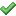 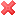 14. Первая попытка создать обобщающий труд по истории принадлежала современнику Петра 1…     а) В.Н.Татищеву.     б) Н.М.Карамзину     в) М.В.Ломоносову     г) В.О.Ключевскому15. Соотнесите:А) Homo habilis            а) неандерталец   а) ч-к разумныйБ) Homo erectus            б) питекантроп    б) чел. умелыйВ) Homo sapiens           в) австралопитек  в) ч.выпрямленныйТесты по теме 3.2  «Киевская Русь. Русские земли в период раздробленности»1. Полюдье в Киевской Руси – этоа)	денежный оброк    б)	народное собраниев)	сбор дворянского ополчения          г)	форма взимания дани с подвластного населения2. К какому времени относится зарождение государственности у восточных славян (норманнская теория)? 1) Х-XI вв.     2) IX-X вв.    3) XI-XII вв.    4) VI-VII вв. 3. По мнению Байера, Миллера и Шлёцера, варягиа) создали Древнерусское государство	б) затормозили создание Древнерусского государствав) усилили экономические связи Руси с Европойг) ослабили военную мощь Древнерусского государства	4. Установление в Древней Руси новой системы сбора дани: «уроков», «погостов», «повоза» вместо «полюдья» - было результатома) деятельности княгини Ольги                                                          б) принятия "Русской правды"в) принятия "Устава" Владимира Мономаха                                    г) походов князя Святослава5. В Древней Руси налог в пользу церкви назывался:а) десятина	б) урок	в) подушная подать		г) пожилое6. Главным божеством языческого пантеона восточных славян был:а) Зевс		б) Перун		в) Юпитер		г) Тор		д) Ра	7. Как назывались записи «от лета до лета» исторических событий в ХI-ХУП вв?а) поучениями	б) летописями	в) былинами		г) житиями		д)  хрониками8. Христианство пришло на Русь из:а) Византии		б) Ватикана		в) Рима	г) Скандинавии9. Даты 862 год, 882 год связаны…с ключевыми событиями образования Древнерусского государства;с борьбой Древней Руси с хазарами;с княжением Ярослава Мудрого;		4) с походами Владимира Мономаха;10. Впишите. Восточные славяне относятся к __________ группе к ______языковой семье.11. Как назывались на Руси родовые владения бояр?а) посады 		б) вотчины		в) поместья 		г)  станы 		д) хутора12. Первые правители в Древнерусском государстве носили титул:а) князь	б) великий князь	в) царь	г) каган	д) вождь	е) царь	13. Укажите, с каким событием в истории Руси связано начало династии Рюриковичей:а) с призванием варягов			б) с походом на Киев князя Олегав) с крещением Руси				г) с государственной деятельностью Ярослава Мудрого.14. Древнерусское государство можно охарактеризовать, как:а) раннефеодальное		б) развитое феодальное в) централизованное		г) федеративное15. О каком событии повествует летопись? «Затем послал князь по всему городу сказать: «Если не придет кто завтра на реку – будь то богатый или бедный, или нищий, или раб – будет мне врагом».а) крещение киевлян	б) стояние на реке Угре	в) битва на р.Калке	     г) Ледовое побоище16. Крещение Руси произошло в:а) 988 году;	б) 899;		в) 980;		г) 1015;		д) 1000	17. Исключи лишнее: Причины принятия христианства:а) необходимость объединения племен;		б) оправдание социального неравенства;в) повышение международного авторитета;	г) приобщение к византийской культуре;д) нашествие крестоносцев.  	18. Крещение Руси произошло в ходе правления:а) Ольги Святой			б) Владимира Красное Солнышков) Ярослава Мудрого		г) Владимира Мономаха19. Монах Киево-Печерского монастыря, написавший свидетельство о жизни восточно-славянских племен - «Повесть временных лет»а) Сергий Радонежский		б) Филарет		в) Нестор		г) Никон20. До принятия христианства верованиями славян был (о):а) тотемизм		б) фетишизм		в) язычество		г) иудаизм21. Основоположником антинорманизма считается российский ученый-энциклопедист…а) М.В.Ломоносов		б) Н.М.Карамзин		в) В.Н.Татищев	г) Б.А.РыбаковТесты по теме 4.5  «Особенности развития русской культуры IX – XIX вв.»1. Одним из первых древнерусских каменных храмов был собор а) Успенский в Москве		б) Софийский в Киевев) Покровский в Москве		г) Дмитриевский во Владимире	2. Автором памятника гражданину Минину и князю Пожарскому на Красной площади в Москве был а)	К.П. Брюллов	б)	А.А. Иванов	  в) И.П. Мартос	 г) И.Е. Репин3. Основание Санкт-Петербурга произошло  в:а) 1700г.      		б) .      		в) .			г) 4. Когда в России было введено новое летоисчисление?1 января . 	 б) 1 сентября .	в) 1 января .	   г) 1 сентября .5. Монах Киево-Печерского монастыря, написавший свидетельство о жизни восточно-славянских племен - «Повесть временных лет»а) Сергий Радонежский	б) Филарет	в) Нестор	г) Никон6. Русский иконописец, участник росписи Благовещенского собора в Московском Кремле, Троицкого в Троице-Сергиевой лавре, автор «Троицы» -а) Андрей Рублев	б) Феофан Грек	в) Максим Грек	г) Даниил Черный7. Цепь глухих маленьких арок на колонах, примыкающих к стене – это:а) аркатурный пояс 		б) пилястры		в) закомары		г) аркада8. Сложная ювелирная техника, когда на изделие напаивался узор, состоящий из множества мельчайших шариков.а) зернь	б) скань	в) филигрань		г) перегородчатая эмаль	9. Выдающимися зодчими XVII в. Былиа) В. Баженов, М. Казаков		б) Ф. Рокотов, Д. Левицкийв) Н. Новиков, А. Радищев		г) Г. Державин, А. Сумароков10. Кто основал в Москве в XIX в. крупнейшую коллекцию русского изобразительного искусства?		а) купец П.М. Третьяков		б) купец С.И. Мамонтовв) император Николай II		г) император Александр III11. К «золотому веку» русской литературы относится творчествоа)	Д. И. Фонвизина		б)	А.С. Пушкинав)	А.П. Чехова			г)    И.А. Бунина12. Русский полководец, автор книги «Наука побеждать»а) А.В.Суворов	б) Скопин-Шуйский		в) П.А.Румянцев	г) С.Ф.Апраксин13. Ассамблеи появились в России в царствование:а) Петра 1	б) Анны Иоанновны	 в) Екатерины 2  г) Алексея Михайловича  д) Елизаветы14. «Юности честное зерцало» – это:а) книга о хороших манерах, составленная для молодых людейб) название журнала для молодежи, выпускавшегося в начале 18 векав) название первой в истории энциклопедии для юных	г) документ, регламентировавший права и обязанности молодых дворян15. С 1702 года в России стала издаваться первая печатная газета под названием:а) «Искра»	б) «Ведомости»		в) «Россия молодая»		г) «Рабочие Известия»16. О каком событии повествует летопись? «Затем послал князь по всему городу сказать: «Если не придет кто завтра на реку – будь то богатый или бедный, или нищий, или раб – будет мне врагом»   		а) крещение киевлян	б) стояние на реке Угрев) битва на р.Калке		г) Ледовое побоище	17. Первыми святыми на Руси стали:а) Борис и Глеб						б) Владимир и Ольгав) Сергий Радонежский и Дмитрий Донской		г) Филарет и Никон	18. Крещение Руси произошло в:а) 988 году;		б) 899;		в) 980;		г) 1015;		д) 1000	19. Исключи лишнее: Причины принятия христианства:а) необходимость объединения племен;		б) оправдание социального неравенства;в) повышение международного авторитета;	г) приобщение к византийской культуре;д) нашествие крестоносцев.  	20. Крещение Руси произошло в ходе правления:а) Ольги Святой			б) Владимира Красное Солнышков) Ярослава Мудрого		г) Владимира Мономаха21. Свод законов Древней Руси назывался:а) «Соборное Уложение»		б) «Русская Правда»в) «Стоглав»				г) «Судебник»		д) «Законы царя Хаммурапи»Тесты по теме 4.1 «Западная цивилизация в период нового времени: тенденции развития, национальные особенности»:Какое событие принято считать началом Английской революции: а) созыв парламента в ноябре 1640 года; б) провозглашение республики; в) начало гражданской войны между королем и парламентом?Какие последствия имела аграрная революция: а) упадок сельского хозяйства; б) усиление феодальной зависимости крестьян; в) появление большого количества свободных рабочих рук; г) использование в сельском хозяйстве наемных рабочих; д) земля сосредотачивается в руках крупных земельных собственников; е) постепенное исчезновение крестьянства как особой социальной группы.Какие условия для осуществления промышленной революции складываются в Англии к середине 18 века: а) создание крупных купеческих компаний; б) натуральное хозяйство; в) наличие свободной рабочей силы; г) наличие капитала; д) усиление феодальной зависимости и бегство крестьян в города; е) наличие рынка сбыта товаров; ж) рыночное хозяйство.В результате войны за независимость в Северной Америке: а) к власти пришла крупная земельная аристократия; б) индейцы получили равные права с выходцами из Европы; в) был решен аграрный вопрос; г) образовалось независимое государство - США; д) были введены налоги в пользу английской короны.Отметить итоги Гражданской войны в США: а) усиление роли республиканской партии; б) ликвидация рабства; в) укрепление основ плантационного хозяйства;г) закрепление ведущей роли Севера в политической и экономической жизни страны; д) развитие сельского хозяйства по фермерскому пути.Тесты по теме 5.2 «Российская модернизация начала ХХ века»1. В начале ХХ в. (до .) Россия былаа) самодержавной монархией		б) конституционной монархиейв) аристократической республикой	г) демократической республикой2. В ходе революции 1905-. (Манифест Николая П от 17 октября 1905 года) произошло:а) свержение самодержавия		б) провозглашение демократической республикив) учреждение Государственной думы3. Либеральное движение в России в революции 1905-1907 гг. представляла партияа) эсеров		б) социал-демократов	в) кадетов	г) монархистов4. За превращение России в конституционную монархию английского типа  выступали:а) кадеты		б) большевики   	в) меньшевики	г) эсерыд) октябристы	е) черносотенцы	5. Полная конфискация всех помещичьих, государственных, удельных, церковно-монастырских земель и их национализация - программные требования –а) большевиков	б) меньшевиков	в) эсеров	г) кадетов	д) октябристов6. Идейно-политическое течение, последователи которого стремились к сохранению прежних, традиционных порядков и учреждений. Не отрицая в принципе возможностей реформ, они все же старались их избежать.а) консерватизм б) либерализм в) социализм г) анархизм д) марксизм	7. Закончи предложение: Манифест 17 октября 1905 года включал в себя три основные положения…8. Владимир Ильич Ленин – лидер партии:а) монархистов	б) октябристов   в) кадетов   г) эсеров   д) большевиков	е) меньшевиков9. Какая партия предлагала следующую аграрную программу: свобода выхода крестьян из общины; разрешение проблемы малоземелья за счет государственных и удельных земель, помещичьего землевладения со справедливым вознаграждением; учреждение Гос.Банка поземельного кредита?а) «Союз 17 октября»	б) «Союз Михаила Архангела»в) РСДРП (б)			г) партия социалистов-революционеров	10. Партия, видевшая цель первой русской революции в установлении диктатуры рабочих и крестьян	а) меньшевики	б) кадеты	в) большевики	г) эсеры	11. Идейно-политическое течение, выступающее за уничтожение государственных и церковных институтов, за экономическую организацию людей в виде свободных общин.а) анархизм	б) либерализм	в) социализм		г) консерватизм	д) марксизм	12. Мещане, мелкие лавочники, купцы, дворянство, часть интеллигенции являлись социальной опорой а) монархистов		б) октябристов 	в) кадетов			г) эсеров13. Отчуждение помещичьей земли путем выкупа и переход земли в общенародное пользование под контролем органов самоуправления – это:а) конфискация	б) муниципализация		в) социализация	г) национализация14. Закончи предложение: По форме правления в ходе революции 1905-1907 гг. Россия стала…Тесты по теме 5.5  «СССР накануне и в годы второй мировой войны».1. Соотнесите даты и события:1. Начало Второй мировой войны	                                а) 30 ноября 1939-12 марта 19402. Открытие Второго фронта в Нормандии	        б) 1 сентября 19393. Начало Великой Отечественной войны		        в) 9 мая 19454. Встреча на Эльбе				                    г) 6 июня 19445. Нюрнбергский процесс			                    д) август 19456. Окончание Великой Отечественной войны	        е) 22 июня 19417. Окончание Второй мировой войны		        ж) 25 апреля 19458. Бомбардировки США Хиросимы и Нагасаки	        з) 1945-19469. Советско-финская война			                    и) 2 сентября 1945Выберите правильный ответ:А) В связи с каким событием СССР был исключен из Лиги наций?1. подписание пакта Молотова-Риббентропа	2. присоединение Прибалтики	3. нападение СССР на ФинляндиюБ) Великая Отечественная война на первом этапе носила:1. оборонительный характер	2. наступательный характер            3. выжидательный характерВ) В честь какого события в Москве был дан первый победный салют?1. капитуляция немецких войск в Сталинграде	2. провал немецкого наступления на Курской дуге, освобождение Орла и Белгорода	3. освобождение Киева	4. освобождение Ленинграда	5. победа в Московской битвеГ) с обращением к советскому народу о нападении Германии на СССР выступил:1. В.М.Молотов		2. И.В.Сталин		.К.Жуков		.П.Берия3. Закончите предложение:А) коренной перелом в ходе Великой Отечественной войны связан с событиями…Б) крупнейшим танковым сражением Второй мировой войны стала битва под…В) маршалом Победы назвали…Г) сводки Советского информбюро ежедневно сообщал советскому народу…Д) суть точки зрения Виктора Суворова на начало войны заключается в …Е) Блокада Ленинграда продолжалась … (дней)Ж) Дорога жизни – это…З) В рамках  Второй мировой войны мы можем выделить следующие театры боевых действий (фронты) …И) Танкоград – это…4. Дайте определение следующим понятиям: ленд-лиз, репарации, Бухенвальд, приказ № 227, доктрина «красного пакета», контрибуции, Освенцим5. Соотнеси советские и германские планы (название и суть)1. «Ост»	а) наступление немцев на Москву2. «Кольцо»	б) план ведения военной кампании против СССР, стратегия блицкриг. Нанесение ударов по 3 направлениям: ленинградскому, московскому, кавказскому3. «Тайфун»	в) план расчленения европейской территории после войны, эксплуатация его природных богатств, уничтожение значительной части населения4. «Багратион»	г) 1-я часть Сталинградской битвы (план советского командования)5. «Кутузов»	д) 2-я часть Сталинградской битвы (план советского командования)6. «Уран»	е) германский план по захвату группировки советских войск под Курском7. «Барбаросса»	ж) освобождение Белоруссии (план советского командования)8. «Цитадель»	з) открытие союзниками второго фронта в Нормандии9. «Оверлорд»	и) планы советского командования на Орловском направлении10. «Полководец Румянцев»   к) планы советского командования на Белгородском и Харьковском направлениях.6. Выбери правильный ответ: А. Знамя на здании рейхстага установил: 1. М.Егоров	2. Н.Кузнецов	3. В.ЗайцевБ. Кому история приписывает слова «Велика Россия, а отступать некуда, позади – Москва!»1. В.Клочков	2. И.В.Панфилов	3. И.В.Сталин		.К.ЖуковВ. Что было главным последствием Московской битвы в ходе ВОв?1. срыв блицкрига	                   2. открытие Второго фронта в Европе		3. завершение коренного перелома в войне4.2.3 Темы сочинений-ЭССЕ:Проанализируйте высказывание Цицерона: «История - это свидетель эпох, луч правды, жизнь памяти, посланница минувшего».Проанализируйте высказывание немецкого философа Гегеля: «История учит лишь тому, что ничему не учит».Проанализируйте высказывание американского философа Д.Сантаяны: «Тот, кто забывает об истории, обречен на ее повторение».Проанализируйте высказывания русского историка В.Ключевского: «История - это фонарь в будущее, который светит нам из прошлого»; «Историк - наблюдатель, а не следователь».Проанализируйте высказывание российского историка В.О.Ключевского: «Жизнь Московского государства и без Ивана [Грозного] устроилась бы так же, как она строилась до него и после него, но без него это устроение пошло бы легче и ровнее, чем оно шло при нем и после него: важнейшие политические вопросы были бы разрешены без тех потрясений, какие были им подготовлены».Проанализируйте высказывание историка Р.Г.Скрынникова: «Опричнина была призвана сокрушить экономическую и политическую мощь княжеско-боярской аристократии, но по мере втягивания в конфликт новых социальных слоев вылилась в бесконтрольный террор, уничтожавший самих творцов опричнины».Проанализируйте высказывание историка Н.И.Костомарова: «Как всегда бывает с ему [Ивану Грозному] подобными натурами, он был до крайности труслив в то время, когда ему представлялась опасность, и без удержу смел и нагл тогда, когда был уверен в своей безопасности; самая трусость нередко подвигает таких людей на поступки, на которые не решились бы другие, более рассудительные».Проанализируйте высказывание российского историка С.М.Соловьева: «Человек плоти и крови, он не сознал нравственных, духовных средств для установления правды... или, что еще хуже, сознавши, забыл о них; вместо целения он усилил болезнь, приучил еще более к пыткам, кострам и плахам; он сеял страшными семенами, и страшна была жатва — собственноручное убийство старшего сына, убиение младшего в Угличе, самозванство, ужасы Смутного времени!» Объясните средневековые пословицы: «Вассал моего вассала - не мой вассал»; «Городской воздух делает свободным».Объясните следующее высказывание, принадлежащее католической церкви: «Богатые созданы для спасения бедных, а бедные - для спасения богатых».Проанализируйте высказывание Н. Пирогова «Мы не должны дозволить никому переделывать историческую истину». «Екатерина II была истинной преемницей величия Петрова и второю преобразовательницей новой России». Прокомментируйте эту оценку историка Н. М. Карамзина.«Первая мировая война –– главный режиссер-ускоритель революционных событий в России». Объясните это утверждение В. И. Ленина.4.2.4 Вопросы на знание исторических источников1 Прочтите отрывок из «Повести временных лет», определите имя князя, событие, о котором идет речь. Ответ обоснуйте. «Выступил в поход, взяв с собой много воинов своих: варягов, чудь, славен, мерю, весь, кривичей, и овладел городом Смоленском и посадил в нем своего мужа. Оттуда отправился вниз, и придя, взял Любеч, и так же посадил мужа своего. И пришли к горам киевским, и увидел, что княжат тут Аскольд и Дир, спрятал он воинов своих в ладьях, а других оставил позади, а сам приступил, неся отрока Игоря. И подошел к Угорской горе, спрятав своих воинов, и послал к Аскольду и Диру, говоря им, что-де “мы купцы, идем в греки, ...придите к нам, к родичам своим”. Когда же Аскольд и Дир пришли, выскочили все из ладей, и сказал Аскольду и Диру: “Не князья вы и не княжеского рода, но я княжеского рода”, и вынесли Игоря: “А это сын Рюрика”. И убили Аскольда и Дира... И сел_княжить в Киеве, и сказал: “Да будет это мать городам русским”». 2 Прочтите отрывок из сочинения историка Н. И. Костомарова и укажите, о каком самостоятельном центре Руси периода политической раздробленности идёт речь. Ответ обоснуйте. «...Она не была проходным краем - не то, что Киевская и Черниговская Земли, через которые ратным людям можно было прогуляться вдоль и поперек. Она был отделёна болотами и лесами от остальной Руси... Почва её земель не отличалась плодородием... Татарское завоевание не коснулось её; как повествует летописец, сто вёрст всего не дошли завоеватели... Старое, ещё не достроенное здание русской федеративной державы было разбито; от него остался на севере угол: то была с Псковом - своим меньшим братом …». 3 Прочтите отрывок из сочинения и напишите имя патриарха, о котором идёт речь, с каким событием в истории нашего государства оно связано? Ответ обоснуйте. «Сосланный в Ферапонтов монастырь на Белоозеро в чине монаха, он на пять лет пережил своего “собинного друга” Алексея Михайловича. Все годы, проведённые в монастыре, он надеялся на возобновление былой дружбы царя, который по-человечески переживал разрыв и гонения на него, неоднократно испрашивал благословения для себя и своей семьи. В 1676 г. умер царь Алексей Михайлович, а в 1681 г. Патриарху разрешили вернуться в Ново-Иерусалимский монастырь, но смерть помешала этому». 4 Прочтите отрывок из письма Н. М. Карамзина и укажите, как назывались крестьяне, о которых идёт речь. Ответ аргументируйте. «Пишешь ты ко мне, бурмистр управляющий, что хотя и приказал я женить крестьянского сына Романа Осипова на дочери... Архипа Игнатьева, но миром крестьяне того не приказали: кто же из вас смеет противиться господским приказаниям..? На сей раз прощаю, но снова приказываю вам непременно женить упомянутого Романа на дочери Архиповой и не отдавать его в рекруты. А если вперёд осмелится мир не исполнить в точности моих предписаний, то я не оставлю сего без наказания. Всякие господские повеления должны быть святы для вас: я вам отец и судья. Моё дело знать, что справедливо и для вас полезно». 5 Прочтите отрывок из воспоминаний современника и напишите фамилию государственного деятеля, о котором идёт речь. Ответ обоснуйте. «Он многое задумывал осуществить. “Дайте только 20 спокойных лет - и вы не узнаете России”, - говорил премьер. Так это или не так, нам не дано узнать. 1 сентября 1911 г. он был смертельно ранен в Киеве. Один из наиболее ярких премьер-министров России унёс с собой большинство своих планов и начинаний». 6   Прочтите отрывок из международного договора и укажите событие, название места, где это соглашение было заключено, его значение. Ответ аргументируйте. «РСФСР и Германское государство взаимно отказываются от возмещения военных расходов, равно как и от возмещения военных убытков, которые были причинены им и их гражданам в районах военных действий, вследствие военных мероприятий, включая и предпринятые на территории противной стороны реквизии. Равным образом обе стороны отказываются от возмещения невоенных убытков, причиненных гражданам одной стороны посредством так называемых исключительных военных законов и насильственных мероприятий государственных органов другой стороны». 7 Прочтите отрывок из воспоминаний современника и укажите, с каким событием он связан. Ответ обоснуйте. «В... комнату быстрым и твердым шагом входит рослый, широкоплечий Дыбенко... Давясь от хохота, он звучным и раскатистым басом рассказывает, что матрос Железняков только что подошел к председательскому креслу, положил свою широкую ладонь на плечо оцепеневшего от неожиданности Чернова и повелительным тоном заявил ему: “Караул устал. Предлагаю закрыть заседание и разойтись по домам”». 8 Прочтите отрывок из воспоминаний члена Политбюро ЦК КПСС К.   Т.   Мазурова. Назовите страну, о вмешательстве в дела которой говорится в данном отрывке. Ответ обоснуйте. «...Встреча была тягостной. Мы несколько часов сидели друг против друга в помещении какой-то школы. На все наши доводы собеседники повторяли, что нам не о чем беспокоиться. Расстались холодно... По результатам встречи составили записку для руководителей братских компартий. Они постоянно звонили, предлагали решения. На самых жестких шагах настаивали Ульбрихт и Гомулка. Несмотря на нюансы, общая позиция была единой: надо вмешиваться... Прибалтийский и Белорусский военный округа были приведены в состояние готовности номер один. В ночь с 20 на 21 августа снова собралось заседание. Брежнев сказал: “Будем вводить войска...”». 9 Прочтите отрывок из воспоминаний и укажите, о каком событии Великой Отечественной войны идет речь, каково было его историческое значение? Ответ обоснуйте. «Немецкий генерал Вестфаль, описывая операцию “Тайфун”, вынужден был признать, что “немецкая армия, ранее считавшаяся непобедимой, оказалась на грани уничтожения”. Что верно, то верно... Красная Армия впервые за шесть месяцев войны нанесла крупнейшее поражение главной группировке гитлеровских войск. Это была наша первая стратегическая победа над вермахтом». 10 Прочтите отрывок из выступления государственного деятеля СССР по Центральному телевидению в декабре 1991 г. напишите его фамилию, по поводу какого события оно произошло? Ответ обоснуйте. «В силу сложившейся ситуации... прекращаю свою деятельность... Я покидаю свой пост с тревогой. Но и с надеждой, с верой в вас, в вашу мудрость и силу духа. Мы - наследники великой цивилизации, и сейчас от всех и каждого зависит, чтобы она возродилась к новой современной и достойной жизни...». 4.2.5 Тематика рефератовАнтичный мир и древнейшие народы на территории России и сопредельных регионов.Традиционные формы социальной организации европейских народов в догосударственный период.Восточные славяне в VIII – XIII вв.: социальный строй, быт, верования.Города в системе социально – политических отношений (X – XVII вв.).Проблема Золотой Орды и ее влияния на  Русь XIII – XV вв.Специфика становления единого русского (Московского) государства.Народы Поволжья, Приуралья и Западной Сибири в XIII – XV вв.Особенности сословно – представительной монархии в Западной Европе и России.«Смутное» время в истории России.Иван Грозный и его эпоха.Борис Годунов и «смутное» время в России.Образы правителей IX – XVII вв. в исторических источниках, исследованиях, беллетристике.Начальная история дома Романовых.Рюриковичи в истории России.Дом Романовых в истории Отечества.Церковный раскол: сущность, последствия, современные оценки.Боярская Дума и Государственная Дума в истории Отечества.Петровская модернизация в оценках дореволюционных историков.«Табель о рангах» в истории российского чиновничества.«Просвещенный» абсолютизм в России.Екатерина II и Павел I: к истории взаимоотношений.История российского дворянства до .Проблема возрождения дворянства, духовенства и казачества в современной России.История моего рода (генеалогия).Нумизматика как вспомогательная историческая дисциплина.Присоединение Средней Азии и Кавказа в оценках историков.Челябинск до 1917 года.Земское движение в России.Реформы в условиях самодержавия (оценки историков).Русская деревня рубежа XIX – XX вв.История Временного правительства.«Белое движение» в России.Эмиграция первой волны (по мемуарам современников).Культура русского зарубежья.Личность И.В.Сталина в оценках историков.История советской номенклатуры.Культура советского общества в 30–е годы в современных оценках.Массовые репрессии (по новейшим исследованиям).ВПК и СССР.Диссидентское движение в СССР.Распад СССР.История СНГ.Современные российские реформы (по материалам периодической печати).Судьба семьи в судьбе страны.Перечень теоретических вопросов для промежуточной аттестации(практические задания – см. Нагорная, М.С. История: практикум: учебное пособие / М.С.Нагорная. – Челябинск: Полиграф-мастер, 2012. – 74 с.)Место истории в системе социогуманитарных наук. Периодизация. Цивилизационный и формационный подходы к изучению истории.Вспомогательные исторические дисциплины.Историография истории.Восточные славяне в древности (VШ – IХ вв.)Норманнская и антинорманская теории.Киевская Русь в IХ – начале ХП вв. Принятие христианства на Руси и его историческое значение.Культура Киевской Руси.Феодальная раздробленность на Руси.Культура Руси ХП – первой половине 15 в.Борьба народов нашей страны против монгольского нашествия и агрессии крестоносцев.Основные этапы объединения русских земель вокруг Москвы. Образование Российского единого государства.Государственная власть при Иване IV. Опричнина и ее последствия.Культура России в ХV – ХVI вв.«Смутное время» в России (конец ХVI – начало ХVП вв.).Экономическое развитие России в ХVП в. Начало складывания всероссийского рынка.Крепостное право – важнейший социально-экономический институт России.Россия в царствование первых Романовых. «Священство» и «царство».Русская культура в ХVП веке.Внешняя политика России в конце ХVП  - 1 четверти ХVШ в. Завоевание Россией статуса «великой державы»Социально-экономическое развитие России в первой четверти ХVIII в. Реформы Петра I. Культура России первой четверти ХVIII в. Кризис власти в России. Эпоха «дворцовых переворотов».Екатерининская модернизация. «Просвещенный абсолютизм» в России.Крупнейшие крестьянские выступления ХVII – ХVIII вв.Русско-турецкие войны во второй половине ХVIII в.Русская культура в середине и второй половине ХVIII века.Внутренняя политика России во время царствования Александра 1. Внешняя политика Российской империи в начале Х1Х века. Отечественная война .Дворянский этап освободительного движения в России. Тайные революционные общества и их программы. Восстание декабристов.Общественное движение в России 30-50-х гг. Х1Х в. Западники и славянофилы.Кризис феодально-крепостнической системы в середине ХIХ в. Крымская война.Культура России в первой половине ХIХ в.Манифест 19 февраля 1861 года. Отмена крепостного права.Буржуазные реформы 60-70-х гг. Контрреформы 80-90-х.Развитие капитализма в России (60-90-е гг. ХIХ в.)Русско-турецкая война 1877-1878 гг.Революционное народничество 70-х – начала 80-х гг.Культура России во второй половине Х1Х в. и ее мировое значение.Российская империя в начале ХХ в. Социально-экономическое развитие страны.Русско-японская война 1904-1905 гг. и ее значение.Революция 1905-1907 гг. в России, её уроки и значение.Государственная дума в Российской империи: факты, персоналии.Третьиюньская политическая система. Столыпинская модернизация.Первая мировая война и участие в ней России.Русская культура начала ХХ в.Февральская революция . и крушение самодержавия.Россия .: от Февраля к Октябрю: Альтернативы развития.Октябрьская революция и установление Советской власти. Первые экономические и политические преобразования большевиков в стране.Россия в годы гражданской войны и иностранной интервенции. Политика «военного коммунизма».Советская страна в годы НЭПа.Индустриализация: сущность, методы, результаты.Коллективизация и судьбы крестьянства в нашей стране.Культура и наука в 20-30-е годы. Духовная жизнь общества.Формирование тоталитарной системы в стране. Установление режима личной власти. И.В.Сталин.Национальная политика Советского государства в 20-30-е годы и ее результаты. Внешняя политика СССР в 20-30-е годы.СССР накануне Великой Отечественной войны.Великая Отечественная война советского народа: основные этапы вооруженной борьбы с фашизмом.Великая Отечественная война советского народа: тыл, оккупация, сопротивление. Южный Урал в годы Великой Отечественной войны.Итоги и значение Великой Отечественной войны. Цена победы.СССР в середине 40-х – начале 50-х гг. Апогей сталинизмаПопытка реформ в середине 50-60-х гг. Н.С.Хрущёв.Нарастание кризисных явлений в жизни общества в 60- начале 80-х гг. Структурный кризис советского общества. Л.И.Брежнев. Внешняя политика СССР.Перестройка в СССР. Ее результаты. Распад СССР.Постсоветская России. Основные процессы. Б.Н.Ельцин.Россия в конце ХХ – начале ХХ1 вв. В.В.Путин. Д.А.Медведев.4.3 Перечень теоретических вопросов для переаттестации(практические задания – см. Нагорная, М.С. История: практикум: учебное пособие / М.С.Нагорная. – Челябинск: Полиграф-мастер, 2012. – 74 с.)Место истории в системе социогуманитарных наук. Периодизация. Цивилизационный и формационный подходы к изучению истории.Вспомогательные исторические дисциплины.Историография отечественной истории.Восточные славяне в древности (VIII – IХ вв.)Норманнская и антинорманская теории.Киевская Русь в IХ – начале ХII вв. Принятие христианства на Руси и его историческое значение.Феодальная раздробленность на Руси.Борьба народов нашей страны против монгольского нашествия и агрессии крестоносцев.Основные этапы объединения русских земель вокруг Москвы. Образование Российского единого государства.Государственная власть при Иване IV. Опричнина и ее последствия. «Смутное время» в России (конец ХVI – начало ХVП вв.).Россия в ХVII веке. Новое время в истории России.Внешняя политика России в конце ХVII  - 1 четверти ХVШ в. Северная война. Завоевание Россией статуса «великой державы»Социально-экономическое и культурное развитие России в первой четверти ХVIII в. Реформы Петра 1.Кризис власти в России. Эпоха «дворцовых переворотов».Екатерининская модернизация. «Просвещенный абсолютизм» в России.Россия в первой половине Х1Х века. Реформы Александра 1. Отечественная война .Дворянский этап освободительного движения в России. Тайные революционные общества и их программы. Восстание декабристов.Отмена крепостного права. Буржуазные реформы 60-70-х гг. Контрреформы 80-90-х.Российская империя в начале ХХ в. Социально-экономическое развитие страны. Русско-японская война 1904-1905 гг. и ее значение.Революция 1905-1907 гг. в России, её уроки и значение. Третьеиюньская политическая система. Столыпинская модернизация.Россия .: от Февраля к Октябрю: Альтернативы развития. Октябрьская революция и установление Советской власти. Первые экономические и политические преобразования большевиков в стране.Россия в годы гражданской войны и иностранной интервенции. Политика «военного коммунизма».Советская страна в годы НЭПа. «Сталинская триада». Индустриализация: сущность, методы, результаты. Коллективизация и судьбы крестьянства в нашей стране. Культурная революция.Формирование тоталитарной системы в стране. Установление режима личной власти. И.В.Сталин.СССР в годы Великой Отечественной войны.СССР в середине 40-х – начале 50-х гг. Апогей сталинизмаПопытка реформ в середине 50-60-х гг. Н.С.Хрущёв.Нарастание кризисных явлений в жизни общества в 60-е - начале 80-х гг. Структурный кризис советского общества. Л.И.Брежнев. Внешняя политика СССР.Перестройка в СССР. Ее результаты. Распад СССР.Постсоветская России. Основные процессы. Б.Н.Ельцин.Россия в конце ХХ – начале ХХI вв. В.В.Путин. Д.А.Медведев. В.В.Путин.V  Учебно-методическое и информационное обеспечение дисциплины Основная литератураИстория России: учеб. / А. С. Орлов [и др.] ; Моск. гос. ун-т им. М.В. Ломоносова. - 5-е изд., перераб. и доп. - М. : Проспект, 2013. - 678 сИстория России: учеб. / А. С. Орлов [и др.] ; Моск. гос. ун-т им. М.В. Ломоносова. - 4-е изд., перераб. и доп. - М. : Проспект, 2012. - 528 сИстория России: учеб. / А. С. Орлов [и др.] ; Моск. гос. ун-т им. М.В. Ломоносова. - 4-е изд., перераб. и доп. - М. : Проспект, 2011. - 528 сИстория России: учеб. / А. С. Орлов [и др.] ; Моск. гос. ун-т им. М.В. Ломоносова. - 3-е изд., перераб. и доп. - М. : Проспект, 2009. - 525 сКириллов, В.В. История России: учеб. пособие для бакалавров / В.В. Кириллов. – 5-е изд., испр. и доп. – М.: Юрайт, 2013. – 663 с. – (Бакалавр. Базовый курс).Лаптева Л.Е. История отечественного государства и права : учебник для студ. вузов / Л. Е. Лаптева, В. В. Медведев, М. Ю. Пахалов. - М. : Юрайт, 2011. - 634 с. - (Основы наук). - Библиогр. в конце глав. - ГРИФНагорная, М.С. История: практикум: учебное пособие / М.С.Нагорная. – Челябинск: Полиграф-мастер, 2012. – 73 с.Хрестоматия по истории государства и права России : учеб. пособие для студ. вузов, обуч. по спец. "Юриспруденция" / сост. Ю. П. Титов. - 4-е изд., перераб. и доп. - М. : Проспект, 2013. - 480 с. – Гриф Хрестоматия по истории отечественного государства и права. Форма государственного единства в отечественной истории XX века / Московский государственный университет им. М.В. Ломоносова, Юрид. фак. ; сост. О. И. Чистяков ; ред. Г. А. Кутьина. - М. : Юрайт, 2010. - 698 с. - (Основы наук)Дополнительная учебная литератураБольшой российский энциклопедический словарь. - М. : Большая рос. энц., 2005. - 1887 с. - (Золотой фонд. Энциклопедический словарь)Большой российский энциклопедический словарь. - Репринт. изд. - М.: Большая рос. энц., 2008. - 1887 с. - (Золотой фонд. Энциклопедический словарь)Брокгауз  Ф.А.  Россия. Иллюстрированный энциклопедический словарь : совр. версия / Ф. А. Брокгауз , И. А. Ефрон. - М. : ЭКСМО, 2007. - 703 сИсторические чтения: материалы науч. конф. "Христианство на Урале" (2000), "Вдали от столиц: страницы городского быта" (2001), "Краеведение как явление культуры" (2003). Вып. 7-8 / ред.-сост.: Э. Б. Дружинина, И. А. Казанцев. - Челябинск: Центр ист.-культ. наследия, 2004. - 288 с. - (Материалы научных конференций Центра историко-культурного наследия г. Челябинска). - Библиогр. в конце ст.История : учеб. пособие. - Ростов н/Д: Феникс, 2000. - 605 сИстория России: Россия в мировой цивилизации: курс лекций / ред., сост. А. А. Радугин. - М.: Библионика, 2004. - 349 с. - (Alma mater)Ключевский В.О. Энциклопедический словарь русской истории: совр. версия / В. О. Ключевский. - М. : Эксмо, 2008. - 767 сКонев Л.М. Роль государства и местных органов власти в становлении системы социальной защиты в дореволюционных школах Южного Урала / Л. М. Конев // Южный Урал в судьбе России: история и современность / Гос. комитет по делам архивов Челяб. обл., Челяб. ин-т (филиал) ФГОУ ВПО "Уральская академия государственной службы". - Челябинск: Пресс-Мастер, 2008. -  С. 53-62Кулешов С.В. Модернизация России (XIX-XX вв.). Социальные и политические процессы : учеб. пособие / С. В. Кулешов, Ю. П. Свириденко, А. А. Федулин. - М.: Альфа-М ; М. : ИНФРА-М, 2007. - 207 с. - (Сервис и туризм). - Библиогр. в конце главКуликов В.И.  История государственного управления в России : учебник для студ. ссузов / В. И. Куликов. - 2-е изд., стер. - М.: Академия, 2003. - 271 с. - (Среднее профессиональное образование). - Библиогр.: С. 265-268Молодчик А.В.  От экспроприации до конфискации. Социальная политика СССР и отношение к ней советского населения в 1929-1953 гг.: избр. тр. Рос. шк. по проблемам науки и технологии / А. В. Молодчик ; Рос. акад. наук, М-во образования и науки Рос. Федерации, Высш. аттестационная комиссия Рос. Федерации, Межрег. совет по науке и технологиям, Юж.-Урал. ин-т упр. и экономики. - М., 2004. - 273 с. - Библиогр.: с. 265-272.Нагорная М.С. История. Практкум: учебное пособие /М.С.Нагорная. – Челябинск: Полиграф-мастер, 2012. – 74 с.Несмеянова И.И.  Российский императорский двор первой половины XIX века как социокультурный феномен: моногр. / И. И. Несмеянова. - [б. м.] : Рекпол, 2007. - 362 с. - Библиогр.Нечаева С.В.  Лидеры политической элиты Челябинской области, 1934-2006 гг. : учеб. пособие для студ. вузов / Гос. комитет по делам архивов Челяб. обл., Челяб. ин-т (филиал) ФГОУ ВПО "Уральская академия государственной службы" ; Правительство Челяб. обл., Гос. комитет по делам архивов Челяб. обл., Челяб. ин-т (филиал) Уральской академии государственной службы. - 2-е изд., доп. - Челябинск: Книга, 2007. - 381 сОзерский В.В.  Правители России от Рюрика до Путина: история в портретах / В. В. Озерский. - 4-е изд. - Ростов н/Д : Феникс, 2007. - 346 с. - (Наша история)Проблемы истории российской цивилизации : тр. науч.-специализирован. конф. преподавателей вузов, ученых и специалистов (29 апр. .) / НОУ Юж.-Урал. ин-т управления и экономики. - Челябинск: Полиграф-Мастер, 2008. - 111 сПроблемы истории российской цивилизации : тр. науч.-специализирован. конф. преподавателей вузов, ученых и специалистов (29 апр. .) / НОУ Юж.-Урал. ин-т управления и экономики. - Челябинск: Полиграф-Мастер, 2008. - 111 сРоссия: полный энцикл. ил. справ. / авт.-сост. П. Г. Дейниченко. - М.: ОЛМА-ПРЕСС, 2004. - 415 с.: ил. - Библиогр.: С. 412-415Семенкова Т.Г. Денежные реформы России в XIX веке / Т. Г. Семенкова, А. В. Семенков. - [б. м.] : Марафон, 1992. - 143 сСеменникова Л.И.  Россия в мировом сообществе цивилизаций: учеб. пособие для студ. вузов / Л. И. Семенникова. - М.: Университет, 2008. - 782 сХрестоматия по истории России: учеб. пособие / А. С. Орлов [и др.]; Моск. гос. ун-т им. М.В. Ломоносова, Ист. фак. - М.: Проспект, 2008. - 589 сХристенко Б.  Повесть о пережитом: мемуары / Б. Христенко. - М.: Локус Станди, 2009. - 402 с.: вкл. л., ил. - (Рукописи)Челябинск : энцикл. / сост.: В. С. Боже, В. А. Черноземцев. - Изд. испр. и доп. - Челябинск: Каменный пояс, 2001. - 1119 сЧумакова Т. Православие / Т. Чумакова. - М. ; СПб.; Н. Новгород: Питер, 2007. - 208 с. - (Религии мира). - Библиогр.: С. 207-208Шилкин А.М. Городское самоуправление на Южном Урале в 1917-1918 гг. : моногр. / А. М. Шилкин; М-во образования и науки Рос. Федерации, Ин-т упр. и экономики. - Челябинск: Полиграф-мастер, 2004. - 227 с. - Библиогр.: с. 183-194Южный Урал в судьбе России: история и современность / Гос. комитет по делам архивов Челяб. обл., Челяб. ин-т (филиал) ФГОУ ВПО "Уральская академия государственной службы"; авт.-сост. С. В. Нечаева. - Челябинск: Пресс-Мастер, 2008. - 463 сVI  МАТЕРИАЛЬНО-ТЕХНИЧЕСКОЕ ОБЕСПЕЧЕНИЕ ДИСЦИПЛИНЫЭлектронные образовательные ресурсы, мультимедийные универсальные энциклопедии;Аудиовизуальные средства: слайды, презентации на цифровых носителях, видеофильмы;Компьютеры, проекторы, экран.Информационное обеспечение Internet. Сайты:http://www.istorya.ru/ - История России и Всемирная историяhttp://www.gumer.info/ представление различных, полярных точек зрения на исторические, культурные, религиозные событияhttp://www.rusempire.ru/index.php?option=com_frontpage&Itemid=178 - Российская империя. История государства российского. Сайт по истории России с древнейших времен по наши дниhttp://www.polithistory.ru/ - Официальный сайт государственного музея политической истории Россииhttp://www.sovr.ru/ - Официальный сайт Государственного Центрального Музея Современной Истории Россииhttp://www.hrono.ru/index.html - ХРОНОС – всемирная история в Интернете. Главным структурообразующим элементом ХРОНОСа стали хронологические таблицы и система указателей (биографических, предметных, географических, этнографических, религиоведческих и пр.).http://www.ostu.ru/personal/nikolaev/russia.html -Атлас всемирной истории (Atlas of World History).Код компетенцииНаименование компетенцииХарактеристика компетенцииОК-3способностью занимать активную гражданскую позициюВ результате студент должен:знать/понимать: - роль личности в истории;- выдающихся государственных деятелей России и мира.уметь: - самостоятельно мыслить, анализировать исторические процессы и явления, происходящие в обществе;- четко и аргументировано выражать собственное мнение на происходящие исторические события в России и за рубежом.владеть/обладать: - навыками самостоятельного осмысления исторического процесса;- придерживаться мировоззренческих ориентаций, идеалов и принципов;- высоким патриотическим сознанием, активной гражданской позицией, идеалом верности Отечеству, готовностью к выполнению конституционных обязанностей.ОК-4умение анализировать и оценивать исторические события и процессыВ результате студент должен:знать: - предметную область, систему, содержание, взаимосвязь основных принципов, законов, понятий и категорий гуманитарных и социальных наук, их роль в формировании ценностных ориентаций в социальной и профессиональной деятельности;- закономерности и этапы исторического процесса развития общества, основные события и процессы мировой и отечественной экономической истории,  особенности исторического развития России, её место в истории человечества;- принципы, закономерности, тенденции развития общества, человека, познавательной деятельности;- объект, предмет, функции, цели, задачи, методологию истории как науки, ее структуру, виды;- основные методологические принципы, парадигму науки, сущность формационного и цивилизационного подходов;-  факторы самобытности российской цивилизации, особенности их проявления в разные исторические эпохи;- факты, события, явления, личности, законы и закономерности истории развития российского государства, общества, экономики, права, культуры и менталитета,- движущие силы и закономерности исторического процесса; события, процессы и этапы мировой и отечественной истории, в т.ч. экономической; место и роль своей страны в истории человечества и в современном мире;- основные нормативные правовые документы.уметь: - самостоятельно мыслить и научно анализировать социально-значимые проблемы и процессы мировой и отечественной истории, в т.ч. экономической;- понимать движущие силы и закономерности исторического процесса; события и процессы отечественной и мировой экономической истории; место и роль своей страны в истории человечества и в современном мире;- ориентироваться в мировом историческом процессе анализировать процессы и явления, происходящие в обществе;- уважительно и бережно относиться к историческому наследию и культурным традициям, толерантно воспринимать социально-культурные различия.владеть: - навыками оперирования историческими знаниями в профессиональной деятельности;- навыками применения понятийно-категориального  аппарата, основных законов гуманитарных и социальных наук в профессиональной деятельности;- навыками самостоятельного осмысления исторического процесса.ОК-12осознание социальной значимости своей будущей профессии, обладание высокой мотивацией к выполнению профессиональной деятельностиВ результате студент должен:знать/понимать: - роль личности в истории;- выдающихся реформаторов России и мира.уметь: - критически оценивать достоинства и недостатки исторических личностей, государственных деятелей;- осознавать социальную значимость своей будущей профессии, обладать высокой мотивацией к повышению профессиональной деятельности;владеть: - методикой построения траектории развития собственной личности, искоренения собственных недостатков, развития личных достоинств;- мотивацией к самосовершенствованию в профессиональной деятельности.Вид учебной работыВсего час./зач.ед., форма контроляКоличество семестровАудиторные занятия:361В том числе:1Лекции181Практические занятия (ПЗ)181Самостоятельная работа (всего)361В интерактивной форме181Формы текущего итогового контролятест; доклад; реферат; контрольная работа; работа с историческими источниками1Вид промежуточной аттестации экзамен1Общая трудоемкость               час зач. ед. 1081Общая трудоемкость               час зач. ед. 31Наименование модуля (разделов) дисциплины  Лекции Практи-ческие занятия  ПереаттестацияСамостоятельная работаВсего час.1 Введение в дисциплину. История как наука2242 История первобытного общества и древнего мира2243 Экономическая и социально-политическая история стран мира, России периода средневековья3.1 Цивилизация Средневекового Запада.3.2 Киевская Русь. Русские земли в период раздробленности3.3 Российская государственность в XV – XVI вв.222222124 Экономическая и социально-политическая история стран мира, России в новое время4.1 Западная цивилизация в период нового времени: тенденции развития, национальные особенности4.2 Россия в XVII столетии: новое время.4.3 Модернизации России в ХVIII веке.4.4 Российская империя в XIX веке.4.5 Особенности развития русской культуры IX – XIX вв.2222222222205 Экономическая и социально-политическая история стран мира, России в ХХ веке5.1 Экономическая и социально-политическая история стран мира в новейшее время.5.2 Российская модернизация начала ХХ века. 5.3 Общенациональный кризис и гражданская война в России. 5.4 СССР в 20 – 30–е годы: опыт социалистической модернизации.5.5 СССР накануне и в годы Второй мировой войны5.6 СССР в 1945-1985 гг.5.7 Перестройка и распад СССР (1985-1991 гг).21122222222222266 Экономическая и социально-политическая история стран мира, России на современном этапе2247 Итоговое тестирование «Россия и мир»22Экзамен36ВСЕГО181836108№ п/пРаздел дисциплиныНаименование практических занятийТрудоемкость (час.)3Экономическая и социально-политическая история стран мира, России периода средневековьяРоссийская государственность в XV – XVI вв.24Экономическая и социально-политическая история стран мира, России в новое времяРоссия в XVII столетии: новое время.Модернизации России в ХVIII веке.Особенности развития русской культуры IX – XIX вв.65Экономическая и социально-политическая история стран мира, России в ХХ векеРоссийская модернизация начала ХХ века.СССР в 20 – 30–е годы: опыт социалистической модернизации.СССР накануне и в годы Второй мировой войныПерестройка и распад СССР (1985-1991 гг).87Итоговое тестирование «Россия и мир»Итоговое тестирование «Россия и мир»2Наименование модуля (разделов) дисциплины  Лекции Практи-ческие занятия  ПереаттестацияСамостоятельная работаВсего час.3. Экономическая и социально-политическая история стран мира, России периода средневековья3.3 Российская государственность в XV – XVI вв.224. Экономическая и социально-политическая история стран мира, России в новое время4.2. Россия в XVII столетии: новое время.4.3. Модернизации России в ХVIII веке.4.5. Особенности развития русской культуры IX – XIX вв.22265. Экономическая и социально-политическая история стран мира, России в ХХ веке5.2. Российская модернизация начала ХХ века. 5.3. Общенациональный кризис и гражданская война в России. 5.4. СССР в 20 – 30–е годы: опыт социалистической модернизации.5.5. СССР накануне и в годы Второй мировой войны222287. Итоговое тестирование «Россия и мир»22ВСЕГО в интерактивной форме обучения1818Вид учебной работыВсего час./зач.ед., форма контроляКоличество семестровАудиторные занятия:1 В том числе:1 Лекции61 Практические занятия (ПЗ)101 Самостоятельная работа (всего)381 Переаттестация361 В интерактивной форме181 Формы текущего итогового контролятест; доклад; реферат; контрольная работа; работа с историческими источниками1 Вид промежуточной аттестации экзамен1 Общая трудоемкость               час зач. ед. 108/721 Общая трудоемкость               час зач. ед. 31 Наименование модуля (разделов) дисциплины  Лекции Практи-ческие занятия  ПереаттестацияСамостоятельная работаВсего час.1 Введение в дисциплину. История как наука1122 История первобытного общества и древнего мира123 Экономическая и социально-политическая история стран мира, России периода средневековья3.1 Цивилизация Средневекового Запада.3.2 Киевская Русь. Русские земли в период раздробленности3.3 Российская государственность в XV – XVI вв.122222224 Экономическая и социально-политическая история стран мира, России в новое время4.1 Западная цивилизация в период нового времени: тенденции развития, национальные особенности4.2 Россия в XVII столетии: новое время.4.3 Модернизации России в ХVIII веке.4.4 Российская империя в XIX веке.4.5 Особенности развития русской культуры IX – XIX вв.11222222222225 Экономическая и социально-политическая история стран мира, России в ХХ веке5.1 Экономическая и социально-политическая история стран мира в новейшее время.5.2 Российская модернизация начала ХХ века. 5.3 Общенациональный кризис и гражданская война в России. 5.4 СССР в 20 – 30–е годы: опыт социалистической модернизации.5.5 СССР накануне и в годы Второй мировой войны5.6 СССР в 1945-1985 гг.5.7 Перестройка и распад СССР (1985-1991 гг).1222222222222222226 Экономическая и социально-политическая история стран мира, России на современном этапе1227 Итоговое тестирование «Россия и мир»22Экзамен18ВСЕГО6103638108№ п/пмодуль (раздел) дисциплиныНаименование практических занятийТрудоемкость (час.)3Экономическая и социально-политическая история стран мира, России периода средневековьяРоссийская государственность в XV – XVI вв.24Экономическая и социально-политическая история стран мира, России в новое времяМодернизации России в ХVIII веке.25Экономическая и социально-политическая история стран мира, России в ХХ векеРоссийская модернизация начала ХХ века.СССР в 20 – 30–е годы: опыт социалистической модернизации.СССР накануне и в годы Второй мировой войны222Наименование модуля (разделов) дисциплины  Лекции Практи-ческие занятия  ПереаттестацияСамостоятельная работаВсего час.1 Введение в дисциплину. История как наука113 Экономическая и социально-политическая история стран мира, России периода средневековья3.2 Киевская Русь. Русские земли в период раздробленности3.3 Российская государственность в XV – XVI вв.1234 Экономическая и социально-политическая история стран мира, России в новое время4.1 Западная цивилизация в период нового времени: тенденции развития, национальные особенности4.3 Модернизации России в ХVIII веке.4.4 Российская империя в XIX веке.11245 Экономическая и социально-политическая история стран мира, России в ХХ веке5.1 Экономическая и социально-политическая история стран мира в новейшее время.5.2 Российская модернизация начала ХХ века. 5.4 СССР в 20 – 30–е годы: опыт социалистической модернизации.5.5 СССР накануне и в годы Второй мировой войны122276 Экономическая и социально-политическая история стран мира, России на современном этапе117 Итоговое тестирование «Россия и мир»22ВСЕГО в интерактивной форме обучения61018Наименование модуля (разделов) дисциплины  Лекции Практи-ческие занятия  ПереаттестацияСамостоятельная работаВсего час.3 Экономическая и социально-политическая история стран мира, России периода средневековья3.3 Российская государственность в XV – XVI вв.224 Экономическая и социально-политическая история стран мира, России в новое время4.3 Модернизации России в ХVIII веке.225 Экономическая и социально-политическая история стран мира, России в ХХ веке5.2 Российская модернизация начала ХХ века. 5.4 СССР в 20 – 30–е годы: опыт социалистической модернизации.5.5 СССР накануне и в годы Второй мировой войны222222ВСЕГО в интерактивной форме обучения1010Вид учебной работыВсего час.Количество семестровАудиторные занятия:81В том числе:1Лекции41Практические занятия (ПЗ)41Самостоятельная работа911Формы текущего итогового контролятест; доклад; презентация; эссе; реферат; контрольная работа; работа с историческими источниками; понятийный диктант1Вид промежуточной аттестации Экзамен (9)1Общая трудоемкость                     зач. ед.                                                          10831Наименование разделов и тем дисциплины  Лекции ПЗСРВсего час.1 Введение в дисциплину. История как наука1562 История первобытного общества и древнего мира53 Экономическая и социально-политическая история стран мира, России периода средневековья3.1 Цивилизация Средневекового Запада.3.2 Киевская Русь. Русские земли в период раздробленности3.3 Российская государственность в XV – XVI вв.1555164 Экономическая и социально-политическая история стран мира, России в новое время4.1 Западная цивилизация в период нового времени: тенденции развития, национальные особенности4.2 Россия в XVII столетии: новое время.4.3 Модернизации России в ХVIII веке.4.4 Российская империя в XIX веке.4.5 Особенности развития русской культуры IX – XIX вв.1255555285 Экономическая и социально-политическая история стран мира, России в ХХ веке5.1 Экономическая и социально-политическая история стран мира в новейшее время.5.2 Российская модернизация начала ХХ века. 5.3 Общенациональный кризис и гражданская война в России. 5.4 СССР в 20 – 30–е годы: опыт социалистической модернизации.5.5 СССР накануне и в годы Второй мировой войны5.6 СССР в 1945-1985 гг.5.7 Перестройка и распад СССР (1985-1991 гг).125555555386 Экономическая и социально-политическая история стран мира, России на современном этапе557 Итоговое тестирование «Россия и мир»11Экзамен9ВСЕГО4491108№ п/пРаздел дисциплиныНаименование практических занятийТрудоемкость (час.)4Экономическая и социально-политическая история стран мира, России в новое времяМодернизации России в ХVIII веке25Экономическая и социально-политическая история стран мира, России в ХХ векеСССР накануне и в годы Второй мировой войны2Наименование модуля (разделов) дисциплины  Лекции Практи-ческие занятия  ПереаттестацияСамостоятельная работаВсего час.1 Введение в дисциплину. История как наука113 Экономическая и социально-политическая история стран мира, России периода средневековья3.2 Киевская Русь. Русские земли в период раздробленности3.3 Российская государственность в XV – XVI вв.1234 Экономическая и социально-политическая история стран мира, России в новое время4.1 Западная цивилизация в период нового времени: тенденции развития, национальные особенности4.3 Модернизации России в ХVIII веке.4.4 Российская империя в XIX веке.11245 Экономическая и социально-политическая история стран мира, России в ХХ веке5.1 Экономическая и социально-политическая история стран мира в новейшее время.5.2 Российская модернизация начала ХХ века. 5.4 СССР в 20 – 30–е годы: опыт социалистической модернизации.5.5 СССР накануне и в годы Второй мировой войны122276 Экономическая и социально-политическая история стран мира, России на современном этапе117 Итоговое тестирование «Россия и мир»22ВСЕГО в интерактивной форме обучения61018Наименование разделов и тем дисциплины  Лекции ПЗСРВсего 3 Экономическая и социально-политическая история стран мира, России в новое время3.1 Модернизации России в ХVIII веке.224 Экономическая и социально-политическая история стран мира, России в ХХ веке4.3 СССР накануне и в годы Второй мировой войны22ВСЕГО44Вид учебной работыВсего час.Количество семестровАудиторные занятия:61В том числе:1Лекции21Практические занятия (ПЗ)41Переаттестация361Самостоятельная работа571Формы текущего итогового контролятест; доклад; презентация; эссе; реферат; контрольная работа; работа с историческими источниками; понятийный диктант1Вид промежуточной аттестации Экзамен (9)1Общая трудоемкость                     зач. ед.                                                          10831Наименование разделов и тем дисциплины  Лекции ПЗСРПереатВсего час.1 Введение в дисциплину. История как наука0,5325,52 История первобытного общества и древнего мира3253 Экономическая и социально-политическая история стран мира, России периода средневековья3.1 Цивилизация Средневекового Запада.3.2 Киевская Русь. Русские земли в период раздробленности3.3 Российская государственность в XV – XVI вв.0,533322215,54 Экономическая и социально-политическая история стран мира, России в новое время4.1 Западная цивилизация в период нового времени: тенденции развития, национальные особенности4.2 Россия в XVII столетии: новое время.4.3 Модернизации России в ХVIII веке.4.4 Российская империя в XIX веке.4.5 Особенности развития русской культуры IX – XIX вв.0,52333332222227,55 Экономическая и социально-политическая история стран мира, России в ХХ веке5.1 Экономическая и социально-политическая история стран мира в новейшее время.5.2 Российская модернизация начала ХХ века. 5.3 Общенациональный кризис и гражданская война в России 5.4 СССР в 20 – 30–е годы: опыт социалистической модернизации5.5 СССР накануне и в годы Второй мировой войны5.6 СССР в 1945-1985 гг.5.7 Перестройка и распад СССР (1985-1991 гг).0,523333333222222237,56 Экономическая и социально-политическая история стран мира, России на современном этапе3257 Итоговое тестирование «Россия и мир»33Экзамен9ВСЕГО245736108№ п/пРаздел дисциплиныНаименование практических занятийТрудоемкость (час.)4Экономическая и социально-политическая история стран мира, России в новое времяМодернизации России в ХVIII веке25Экономическая и социально-политическая история стран мира, России в ХХ векеСССР накануне и в годы Второй мировой войны2Наименование модуля (разделов) дисциплины  Лекции ПЗ  Переатт.СРВсего час.1 Введение в дисциплину. История как наука113 Экономическая и социально-политическая история стран мира, России периода средневековья3.2 Киевская Русь. Русские земли в период раздробленности3.3 Российская государственность в XV–XVI вв.1234 Экономическая и социально-политическая история стран мира, России в новое время4.1 Западная цивилизация в период нового времени: тенденции развития, национальные особенности4.3 Модернизации России в ХVIII веке.4.4 Российская империя в XIX веке.11245 Экономическая и социально-политическая история стран мира, России в ХХ веке5.1 Экономическая и социально-политическая история стран мира в новейшее время.5.2 Российская модернизация начала ХХ века. 5.4 СССР в 20 – 30–е годы: опыт социалистической модернизации.5.5 СССР накануне и в годы Второй мировой войны122276 Экономическая и социально-политическая история стран мира, России на современном этапе117 Итоговое тестирование «Россия и мир»22ВСЕГО в интерактивной форме обучения61018Наименование разделов и тем дисциплины  Лекции ПЗСРВсего 3 Экономическая и социально-политическая история стран мира, России в новое время3.1 Модернизации России в ХVIII веке.224 Экономическая и социально-политическая история стран мира, России в ХХ веке4.3 СССР накануне и в годы Второй мировой войны22ВСЕГО44